Vaccine pass issues and summary of side effects of mRNA vaccinesTo unsubscribe from this list robertbibeau@hotmail.com                                                            5.1.2022This article is available ​​on the webmagazine: http://www.les7duquebec.netOn: https://les7duquebec.net/archives/269379 By Vincent Gouysse.  Source: http://www.marxisme.fr/The first part of this article published here : Assessment 2021 : Covidés and mass-media between hope and despair... - les 7 du quebec https://les7duquebec.net/archives/269277At a time when a real sanitary-security hysteria is taking over the power in order to reinforce the criminalization of French people over 18 years old officially refractory to the ARN-m "vaccination", it is not useless to proceed to some reminders. During the period from May 31 to July 11, 2021, the non-vaccinated represented "nearly 85% of hospital admissions, whether in conventional hospitalization or in critical care," according to the official documents on which the Macronie relies. (Statistics: https://les7duquebec.net/archives/269343)But that was the average over a period when mass vaccination was still relatively in its infancy. At that time, there was an important statistical bias: far more non-vaccinated than vaccinated individuals in the population: during this period, the proportion of doubly vaccinated individuals averaged 27%, compared to a little more than 73% at the end of the year 2021... 85% of hospital admissions for a proportion of 73% of the population from 31/05 to 11/07/2021, that is immediately much less impressive!So what is the situation today, when we are presented with endless reports on intensive care units supposedly cluttered with irresponsible anti-vax villains? If one searches on the official governmental portal, one thing is obvious at first:According to this screenshot taken on 03/01/2022, the data highlighted on the government platform is from July 2021! Hey, maybe you should track more regularly and update your numbers!..."We can debate everything except the numbers", declared until recently without interruption the governmental TV propaganda vomited since summer 2021...We are willing to debate, but we still need recent figures to judge the evolution! And there, it is necessary to leave to the hunting and to be armed with patience! No global figure, like the one of the governmental propaganda elaborated in July 2021, is immediately available on the search engines... We can find partial regional data, without knowing on which criteria such or such region is present or absent from the panel (even if we suspect it a little...) Moreover, the referential has been changed: we do not speak any more about proportion of vaccinated and non-vaccinated in resuscitation, but about number of resuscitations per million of people. In short, everything is done to prevent us from interpreting the figures in a simple and comparable way, and thus to maintain the vagueness and to manipulate the opinion... To easily find recent figures, one has to go through the filter of the mass media, which usually limits itself to copying the pre-mixed and pre-digested dispatches of the AFP and Reuters...In an article entitled "Covid-19: why are there more vaccinated than non-vaccinated people admitted to hospital?" dating from mid-December 2021, we finally unearth some fairly recent figures and begin to understand the reason for this investigative difficulty. The article does give figures for PCR tests (bogus...) and hospitalizations, ... but NOTHING about critical care patients or deaths! If we do not have the figures for resuscitations and deaths, we can legitimately wonder if the reason is not deliberate because they would be too dissonant... First remark: the method! We have changed the reference frame: we no longer talk about the proportion of vaccinated or non-vaccinated people, but about the incidence for each population...The number of hospitalizations among non-vaccinated people was around 75 per million in mid-December. The number of hospitalizations for the double-vaccinated was 20 per million and the number of hospitalizations for those vaccinated with a booster was nearly 5 per million. The difference may seem colossal at first glance, but 75 per million is theoretically only 5,025 unvaccinated patients hospitalized for 67 million people. And these are not the critical care patients... Is our health care system so degraded that it cannot handle this modest influx of five thousand Covid patients? On the basis of a double vaccination, France would have 1,675 hospitalized patients for 67 million inhabitants. Regardless of the analysis of hospitalizations according to age groups, the benefit/risk balance would be globally positive with a differential of 3,350 hospitalized patients at a given time (the top of the peak recorded in mid-December)... But nothing miraculous...Finally, our patience and research efforts were rewarded: we managed to find a recent detailed official document presenting the much desired raw data from which the following graph and table are extracted...According to official sources, in November 2021, non-vaccinated patients represented 52% of the patients admitted in critical care and 38% of the deaths! At the same time, patients who received at least one complete vaccination represented 47% of patients admitted to critical care and 60% of deaths!There is therefore certainly an over-representation of non-vaccinated individuals in relation to the demographic weight of vaccinated individuals (and therefore a real risk factor), but we still have confirmation of a proportion that is much less flattering than the one boasted for months by the official sanitary-security propaganda in order to encourage the herd to be vaccinated!... Moreover, it is essential to weight and relativize this risk according to age groups.To put things into perspective, we can see here that the risk of hospitalization in critical care is very low for people under 40 years of age compared to those over 80 (less than 10%). The risk of dying is statistically zero. For this age group, it is therefore clear that the benefit/risk balance is not at all favorable. The same conclusion would undoubtedly apply to the older age group (40 to 59 years), if only the use of effective early treatment were the rule and not the exception!In addition to the major problem of the lack of visibility and realism on the official data on critical care and mortality ̶ which is however the essential in these times when we claim to rely on scientific consensus!  ̶ this is to forget a little quickly another major problem: that of the more or less serious side effects, induced in particular in the young and middle age groups by the mRNA injections.It is no exaggeration to say that this is a real taboo, which almost all the mass media modestly refrain from talking about in a sincere manner and which is minimized by a thousand means. These side effects would be similar to those of a flu vaccine and more serious accidents would be very exceptional. So much for the theory presented to the herd in order to motivate them to go and get pricked and pricked again: "what am I risking?Except that if you dig a little deeper, it turns out that the risks are actually a little more varied, frequent and potentially more serious than initially announced, including associated risks of myocarditis/pericarditis, venous thrombosis or capillary leakage... This is what emerges from a pharmacovigilance document published by the Belgian drug safety agency. And by digging even deeper, one realizes that these side effects, which our authorities are now pretending to be concerned about... while seeking to extend mandatory vaccination, were perfectly known by the pharmaceutical lobby itself. Thus, the alternative media Globalresearch, one of the White House's pet peeves, recently got hold of a damning internal pharmacovigilance report from Pfizer dating from April 2021: "As of February 2021, Pfizer had received more than 1,200 reports of deaths allegedly caused by the vaccine and tens of thousands of reported adverse events, including 23 cases of spontaneous abortions out of 270 pregnancies and more than 2,000 reports of heart problems. (...) Keep in mind that this is Pfizer's own data. (...) This confidential Pfizer report released under a Freedom of Information (FOI) procedure provides data on deaths and adverse events recorded by Pfizer from the start of the vaccine project in December 2020 to the end of February 2021, a very short period of time (about two and a half months). The Pfizer BioNTech vaccine was launched in the United States on December 14 after emergency use approval was granted on December 11, 2020. In a twisted irony, the data revealed in this "confidential report" refutes the official vaccine narrative peddled by governments and the WHO. It also confirms the analysis of many doctors and scientists who have revealed the devastating consequences of the mRNA "vaccine". Pfizer's "confidential" report contains detailed evidence of the impacts of the "vaccine" on mortality and morbidity. This data, straight from the horse's mouth, can now be used to confront and support the formulation of legal cases against Big Pharma, governments, the WHO and the media. In a court of law, the evidence in this confidential Big Pharma report (coupled with the data on deaths and adverse events compiled by the national authorities in the EU, UK and US) is irrefutable: because it is their data and their estimates and not ours".These facts are extremely serious, because we are talking about a vaccine that is supposed to prevent a risk, not a drug that is supposed to cure a sick person and for which it is more acceptable to have trade-offs if they are less than the expected gains. As we can see, the benefit/risk ratio is much less favourable than at first sight (i.e. than in the official vaccine advertisements), especially since young people are not spared from these side effects. For the latter, the benefit/risk balance is clearly unfavorable. "Primum non noncere"! "(The film Hold Up and its sequel Primum non noncere: https://les7duquebec.net/archives/268656 Editor’s Note), as realist doctors, from Didier Raoult to Christian Perronne, including the anesthesiologist Louis Fouché, have so often emphasized (Laurent Toubiana: Covid-19: une épidémie médiatique davantage que sanitaire (Laurent Toubiana) - les 7 du quebec Editor’s Note).According to the report made by the director of the ANSM to a commission dated 01/12/21, there is undeniably "an under-reporting" of side effects of mRNA vaccines, which she nevertheless hastened to minimize. It would not be as important as that... Yes, the bureaucratic octopus does its job admirably in France! According to the official figures compiled by the Gallic cephalopod, 110,000 side effect reports were attributed to mRNA "vaccines" alone from January to mid-November 2021, compared to 45,000 for all drugs in a "normal" year, and, as the ANSM reporter points out, counting 24% of side effects deemed "serious"... A figure "below the average" (usual for all drugs), the pharmaceutical lobbyist is pleased to report... The difference in terms of side effect reports is nonetheless colossal, since these effects are attributable to a single cause! What do 24% of 110,000 side effects represent? Well, no less than 26,400 people who suffered more than flu-like symptoms!... So on the one hand, a few thousand non-vaccinated patients of Covid pose an insurmountable "public health" problem, but not these tens of thousands of victims of serious side effects?! Obviously, when we see this forced vaccination (whereas it should remain a free individual choice), while the efficiency is low compared to the declared side effects, we must say to ourselves that there is really something wrong...On a personal level, and even if this is only a local observation of relative value, we have in our close circle of friends a person whose leg swelled for more than a week (an event that has not yet been declared as a potential side effect of the vaccination) and another one suffering from myocarditis, without forgetting two others complaining of being much more regularly sensitive to the traditional winter infections since their vaccination... All these cases concern people aged between 40 and 60 years. We should probably consider ourselves particularly "lucky" to be surrounded by such a concentration of serious side effects... Let's also remember that patients under forty years old represented much less than 1% of the hundred thousand deaths attributed in France to the 1st wave of April 2020. According to INSEE, despite the April 2020 wave (whose variant was more lethal than Delta and even more so than Omicron), the under-35s saw their mortality decrease in 2020, and only individuals over 75 years old saw their mortality increase considerably (due to a calamitous crisis management during which the authorities prevented the early care of patients which is at the origin of most of this excess mortality), in agreement with Didier Raoult's observations who noticed that at the IHU, the deceased patients were very old subjects with important comorbidities and had lost around 1.5 years of life expectancy and that an early management of the patients with an adapted treatment considerably reduced the load of patients admitted in critical care as well as the lethality of the infection, in any case much more than the experimental products that they want to forcefully inoculate us today! So much for France...Finally, it seems essential to us not to remain locked up within our borders and to take stock (even if briefly) of the situation on an international scale. As summarized yesterday by an attentive and perceptive observer of the situation, General Dominique Delawarde: https://les7duquebec.net/archives/269343"On a global scale, no significant improvement in the situation is yet really perceptible, quite the contrary, since there will have been twice as many Covid deaths in 2021 as in 2020 even though there is scientific consensus that the delta variant has been less lethal than its predecessors. A vaccine is by definition a tool to eradicate or reverse an epidemic. This is far from being the case after 13 months of mass vaccination campaign. However, the latest Omicron variant, which is very contagious but not very lethal, could well be the natural vaccine expected in 2022, if we believe the sharp drop in the number of deaths recorded in December 2021. Some will say that the situation would be much worse if other strategies had been adopted to fight the pandemic. This is a convenient and gratuitous assertion which is, unfortunately, contradicted by the facts ("We can discuss everything but the figures", the media keep telling us, relaying the French government's discourse). Well, let's talk about figures! (...) Curiously, and this is another French exception, there were, according to the official declarations, only non-vaccinated people in the resuscitations and in the deaths registered in France (80% according to the official propaganda.....). These proportions have been greatly reduced and the advertisement "all vaccinated, all protected" has been withdrawn. No doubt the authorities read my reports and consider that their lies are no longer tenable. Strangely enough, none of the numerous side effects reported in other countries seem to appear in France and their number, largely underestimated, has not been brought to the attention of the public by the media since last July. The Covid mortality figures and the omerta on side effects being what they are, it becomes legitimate to wonder about the absence of efficacy and of a vaccine miracle. "Doesn't the vaccine kill, in the end, more than it protects?" Clearly, the French TV commercial "We can debate everything but the numbers" is a gross manipulation insofar as the figure announced (80% of non-vaccinated people in intensive care units) was false. And this figure was false because it was very far from being coherent with those that came to us from all over the world from countries that were experiencing the same situation as us. Clearly, the slogan tirelessly repeated by politicians and their media relays: "All vaccinated, all protected" appears to be more and more false and counterproductive every day". It is in South Korea, whose singular case we mentioned a short while ago, that this lie already appears in broad daylight. There, the mass media already recognize, with scientific studies, that the Omicron variant is characterized by a "considerable vaccine escape". Any other position would have been untenable in South Korea, where questions about vaccination are becoming increasingly common. The country is facing (its worst wave of infections and deaths in two years), and all this in a country that was 75% vaccinated (two doses and more) at the end of October 2021 and 83% today... There, the debate on the mortality and side effects of mRNA vaccines has begun to invite itself into the public space... with demonstrations by the families of deceased victims:What is happening in South Korea shows the dominant caste what is in store for it: the people could very quickly call it to account! The situation is undeniably perilous for our elites, who fear that things will get very bumpy in 2022: even in the major media, people are beginning to think and worry about the growing popular mistrust and its short-term repercussions.In the US, the excess mortality induced by mass mRNA experimentation is also starting to make waves, with the alternative media outlet Réseau International reporting the dramatic and "never before seen" increase in mortality noted by the US insurance giant OneAmerica in a damning article:"Scott Davidson, CEO of Indianapolis-based insurance company OneAmerica, said last week that Indiana's death rate has increased by 40 percent over pre-pandemic levels among working-age people. Davidson's shocking admission was made during an online press conference hosted by the Indiana Chamber of Commerce, (TheCenterSquare) reports. Davidson said at the Dec. 30 online conference:"We are seeing, right now, the highest mortality rates we've seen in the history of this business - not just at OneAmerica. The data is consistent across the industry. What we just saw in the third quarter, and we're seeing it continue into the fourth quarter, is that mortality rates are up 40 percent from where they were before the 'pandemic'."According to Davidson, the increase in deaths represents "huge, huge numbers," and the deaths are not among the elderly, but "primarily among working-age people 18 to 64. (...) The CEO added that the increase is not the result of the "pandemic" because most of the claims are not for COVID-19 deaths. (...) Dr. Lindsay Weaver, Indiana's chief medical officer, said at a news conference with Governor Eric Holcomb on Wednesday that the number of hospitalizations in Indiana is now higher than it was before the COVID-19 vaccine was introduced a year ago, and in fact, it is higher than it has been in the past five years.".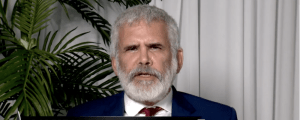  Not long ago, it was Dr. Robert Malone, the inventor of the mRNA technology himself, who was making the case "against vaccinating children." As early as July 2021, Dr. Robert Malone issued a clear warning: "I declare that the native Spike protein is toxic". (Read Dr. Malone here https://les7duquebec.net/?s=malone)In mid-December 2021, France Soir published Dr. Robert Malone's December 12 speech at the Global Covid Summit and the Unity Project "to stop the process of mass vaccination of healthy children," noting in passing that 15,000 doctors and scientists around the world had "jointly signed a statement to mark their opposition to a measure that they believe is not based on any scientific data:"My name is Robert Malone. My name is Robert Malone. I am a physician and scientist, but more importantly, I am a father and grandfather. I am not accustomed to reading a prepared speech, but this topic is so important that I wanted to make sure that every word and every scientific fact was accurate. I stand by this statement because I have dedicated my career to vaccine research and development. I am vaccinated against Covid and am generally pro-vaccination. I have devoted my entire career to developing safe and effective ways to prevent and treat infectious diseases. Here's my message: Before you inject your child ̶ a decision that is irreversible ̶ I wanted to let you know the scientific facts about this genetic vaccine, which is based on the mRNA vaccine technology that I created. There are three key points that parents need to understand before making this irrevocable decision. The first is that a viral gene will be injected into your child's cells. This gene causes your child's body to make toxic, advanced proteins. These proteins often cause permanent damage to critical organs in children. These organs include their brain and nervous system, heart and blood vessels, including blood clots, and reproductive system. And most importantly, this vaccine can trigger fundamental changes in their immune systems. The most alarming point about this is that once this damage has occurred, it is irreparable. It cannot be reversed. You can't repair the damage inside their brain. You can't repair scarring in heart tissue. You can't fix a genetically reset immune system, and this vaccine can cause reproductive system damage that could affect future generations of your family. The second thing you need to know is the fact that this new technology has not been adequately tested. We need at least 5 years of testing and research before we can truly understand the risks associated with this new technology. The adverse effects and risks of new drugs are often only revealed years later. Please ask yourself, as a parent, this question: do you want your own child to be part of the most radical experiment in human history? (...) The benefit-risk analysis does not support these vaccines for children at all. As a parent and grandparent, I urge you to resist and fight to protect your children. https://les7duquebec.net/?s=maloneWe advise those interested in understanding the interactions of mRNA vaccines with the mechanisms of immunity to carefully read the series of three excellent articles (1, 2, 3) published last week on the alternative media France Soir by Dr. Jean-Marc Sabatier, Director of Research at the CNRS and Doctor in Cell Biology and Microbiology. As Dr. Jean-Marc Sabatier pointed out on December 31, 2021,"The important point on which I wish to alert again (especially the health authorities) is the dangers associated with multiple vaccine boosters, related to direct toxicity of the Spike protein (organs, tissues and immune system), as well as the ADE and ERD phenomena. ERD stands for Enhanced Respiratory Diseases. This facilitation of respiratory diseases includes the ADE phenomenon. In ERD, you have ADE and also everything that facilitates the infection of cells by the virus, but that does not depend on antibodies. I remind you that ADE stands for Antibody Dependent Enhancement, which means antibody dependent facilitation of infection. But you can also have a non-antibody dependent facilitation of infection. This is included in the DRE phenomenon. We talk essentially about ADE but we should talk more about DRE because it is the global phenomenon. For example, a substance that will promote a very deleterious cytokine storm is associated with DRE. So the phenomenon is not based on the ADE since it is independent of the antibodies. Also, a pro-inflammatory molecule that will attract locally many cells of the immune system that will produce cytokines deleterious to the cell must be associated with the DRE phenomenon. Thus, the DRE phenomenon also responds to cell-mediated immuno-pathology. However, beyond the ERD/ADE phenomena, I wanted to come back to the fact that all these recalls lead to the dysfunction of innate immunity (and consequently, of adaptive/acquired immunity). There is scientific work that shows that the Spike protein, or the repeated and massive injection of a vaccine, can lead to a lasting dysfunction of the immune system. This suggests that the cells of innate immunity will no longer be able to do their job properly. And this can result in the initiation of autoimmune diseases. If multiple, massive injections of the same vaccine are given, there will be an inevitable dysfunction of innate immunity, with the onset or worsening of autoimmune diseases, and even cancers, neurological disorders and other pathologies. Vaccination of children, booster shots and autoimmune diseases: analysis by Jean-Marc Sabatier (francesoir.fr)Finally, we recommend careful reading of the excellent scientific article written by Dr. Jean-François Lesgards and published on August 20, 2021. Based on the compilation of the most recent serious international scientific studies (among others Chinese, but not only), his conclusion is without appeal:"For all the reasons outlined in this article and supported by the scientific literature, we realize that the severe forms and deaths observed, especially with mRNA and DNA type vaccines that are somewhat quickly named vaccines, even if they do produce antibodies directed against the SARS-CoV2 virus, can be explained by biological and biochemical mechanisms. This toxicity, in particular due to the spike protein, has been known for more than ten years. Some of the adjuvants and nanolipids surrounding the mRNA are also of concern and may contribute to the serious side effects observed, including, in particular, thrombosis. We do not have enough experience with these gene technologies, as the inventor himself, Robert Malone, calls them. It would be wiser to recommend conventional vaccines (despite the risks of ADEs) or vaccines with a deactivated spike protein and safer, known adjuvants. This could encourage many citizens, informed or not, to be vaccinated. We are therefore witnessing a total blind experimentation on a planetary scale and this is unacceptable, because the risk is totally unconsidered, especially in view of the low mortality and lethality of this COVID disease. Why the Spike protein is toxic in COVID-19... And also in mRNA and DNA vaccines (francesoir.fr)Overview of ACE2 receptor expression level in the body - The color gradient (orange) indicates low or high level of ACE2 expression in tissues or biological fluids. The highest levels were detected in the oral cavity, gastrointestinal tract and male reproductive system - From Trypsteen W et al., 2020.It is undoubtedly for all these reasons, and in particular the fear of a severe popular backlash, that in some mass media, journalists are starting to publicly ask questions and criticize the government's incarceration strategy at the very moment when the macronie is nevertheless preparing to force through the vaccine pass. On the set of CNEWS, one could thus hear last week the speakers declare at prime time "that we have been living in an anxiety tunnel for months and months":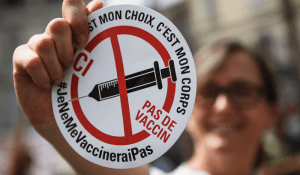 "No, it is not a return to the past, it is a circus, it is a day without end, it has been two years. There, what he should have presented us Jean Castex, are excuses: we were told that the vaccination was going to get us out, was going to preserve us from the restrictive measures that add up one after the other, and the French, we do not see the end of it. What have we done in two years with the hospital? (...) We have closed beds. You have fewer hospital beds today than in January 2020. When you said that, you said everything. And at no time does it appear, this subject, which is the fundamental subject (...), and at no time does it appear in the remarks of this press conference. (...) It is a terrible admission of failure (...) It is time to change strategy! The strategy of the government that it is going to be absolutely necessary to review, it is the strategy on the psychological level of this situation of the French. (...) Health is global, it is not only the state of your lungs, it is also the state of your head. And since two years, there are many heads of French people who go badly because of these anxiogenic tunnels that we cross, that we are still crossing. The kids, who I remind you are masked the majority of the day, who play sports masked, the loss of cognitive capacities in kids, the suicides of teenagers. (...) It is not acceptability, it is anesthesia, the French are anesthetized by this crisis. (...) We have been brainwashed by this epidemic, by the climate, the context, what was imposed on us. (...) Today, this vaccine pass is not there to curb the epidemic, since you can see that 90% of the population is vaccinated and we have never had so many contaminations. Can we agree on one reality? In the land of restrictions, freedom is going to become the exception, that's what's happening". https://les7duquebec.net/archives/269323On December 30, David Pujadas announced on his side on LCI in a program entitled "Omicron: No, the apocalypse does not take place" https://les7duquebec.net/archives/269329 that the reality of the latest figures absolutely did not justify the "climate of panic maintained", "either knowingly", "or unconsciously", and that it was necessary to take as a criterion for the protection of public health the serious cases and not the infections as long as they were benign. In addition:"The question is not only about the hospital, it is about the society. (...) Society as a whole is falling apart. (...) The state of the French, which is already not brilliant in normal times, is totally catastrophic. Our society defies democracy, defies society itself. We are producing a sick society. (...) I also note that Olivier Véran is amused (...) to confuse the number of cases with the number of patients. (...) I am sorry, fear is being used to impose restrictive measures. The restrictive measures that were announced on Monday are extraordinary, though..."Thus, "a light breeze is blowing in the opposite direction, the weathervanes on well-lubricated ball bearings are turning": "Have you noticed that it is the old-timers of TV who dare (more or less quickly) to question the current dogma? J.-P. Pernaut had cut the executive's teeth at the end of the first confinement, L. Ruquier asked to look at the situation from another angle, C. Hanouna between two chairs, D. Pujadas now, etc.".Snippets of truth are thus beginning to pierce the thick smoke screen deployed for nearly two years by Capital's relays... This is undoubtedly a sign that Financial Capital seems to want to let go of some ballast in order to ward off the growing spectre of an uncontrollable social explosion, after two years of sanitaro-security social engineering. (Read also about social engineering: https://les7duquebec.net/?s=ing%C3%A8nierie+social Editor’s Note).As BFM-TV reported just today, it is now announced that given "the relatively benign nature of this variant ̶ more lenient than previous strains ̶ and its rapid spread" we can now "nourish an unprecedented hope", that of a considerable strengthening of collective immunity :"Two more months to grit our teeth before the epidemic subsides, due to a lack of individuals to infect or the ability to cause severe forms, and a return to normal life? This is the diagnosis that the most eminent epidemiologist of Denmark made this Monday on television".It must also be said that journalists are no longer in the odor of sanctity and are increasingly perceived for what they really are: the docile relays of the official sanitary-security propaganda. Just yesterday, a journalist from LCI posted in front of the National Assembly was verbally attacked by resistance fighters who came to demonstrate their discontent:"Shitty journalists! (...) For the moment, we are calm, but soon, we will not remain calm. (...) One day, your management and you who accept this job, you will have to account for it, sir. (...) [You are] misinforming. You are spokespersons... for the pandemic of fear! (...) You're lucky, you do that to the yellow vests, you'll get your face bashed in. (...) You should be smashed in the face... (...) Government suckers. You are bastards, you support this bastard Macron! (...) Parrot! You're just a parrot, sir!"At the same time, the voices of bourgeois-democrats opposed to the sanitary-security drift are multiplying to openly question elected officials and urge them to "censor the bill for the vaccine pass" in order to "block the new liberticidal law" arguing that "the recent decisions of the government (vaccination of children and transformation of the sanitary pass into a vaccine pass) have no real scientific basis". In this appeal to parliamentarians intended to provoke "a parliamentary jolt to restore democracy", the authors of the open letter recall in particular that"Under the impetus of Ursula Von der Leyen, the European Union (EU) pre-ordered 4.4 billion doses of Pfizer vaccine last May without the European Parliament ever being consulted. That's ten doses per capita. And not a single member of the European Parliament was even allowed to see the contracts. A month ago, this picture made the headlines: EU President Ursula Von der Leyen presented Pfizer CEO Albert Bourla with the "Leader of Business" award. We must remember here what Pfizer is: a group of companies that together have been fined four billion and 661 million dollars. Idriss Aberkane listed these convictions for corruption and quackery one by one on YouTube. He took his sources there. (...) Add to this the fact that more and more well-tolerated treatments are being banned, starting with Hydroxychloroquine, then Ivermectin and now Azithromycin... Not only have the first two been banned, but the studies that were supposed to evaluate their efficacy have been stopped on the basis of a misleading study, retracted by the authors and the scientific journal that published it. When you know that conditional marketing authorizations for vaccines require that we have no effective treatment. This should really make you wonder. (...) The inversion of values presides over the management of this crisis. The more scientists have titles [like Professors Montagnier, Raoult, Perronne or the geneticist Alexandra Henrion-Caude quoted in the letter], the more experience they have and the less we listen to them. The reasons for their exclusion should be analyzed.In his wishes for 2022 addressed to his friends and supporters, Didier Raoult was very combative:"Do not doubt, reason, our ally, will eventually triumph. I am rested, in good shape, we will not lie down, I am not afraid and I am with you to face both the surprises of nature and the errors of those who are supposed to manage the crises. Good luck! For me, I do not shrink from anything or anyone".Certainly, Western Financial Capital is playing very big today with these new liberticidal laws planned to come into force on January 15, 2022 in France. By opting for the forced passage of these new neo-fascist laws aimed at tightening the constraint on those who refuse to subscribe to the experimental mRNA "vaccination", it would not only destroy the rotting shreds of "democratic legitimacy" that remained, but also that of the two chambers of a parliament that has long since been converted into a docile registration chamber for the governmental team in power...The danger is very real to set against him not only the declared resistors, but also many vaccinated/constrained people, first frightened by the economic and social consequences of the health pass (which will come into force in the summer of 2021), and now scalded by nearly two years of uninterrupted institutional lies...A major reversal of opinion remains possible and would have cataclysmic consequences for the political-media lobby, that is to say for the caste of privileged feudalists who have followed without flinching the injunctions of Western financial capital in view of its Great Reset... Beware, however, of illusions, for whatever the legislative outcome (which will depend on the final balance of power and the popular resistance opposed), the Great (economic) Reset will nonetheless take place, whether or not it is framed by the liberticidal laws of social control of the vaccination pass that Macronie seeks to impose, a shock detachment of the globalized Western bourgeois elites on the brink of the economic and geopolitical abyss...How much Friedrich Engels, long before Lenin, had already grasped the fundamental essence of the bourgeois-democratic state as an instrument of deception, domination and coercion of the economically dominant class towards the working classes when he declared:"Democracy is a contradiction in terms, a sham, and, at bottom, pure hypocrisy - a theology, as the Germans would say. And this applies, in my opinion, to all forms of government. Political freedom is a sham and the worst possible slavery; this fictitious freedom is the worst possible enslavement. (Friedrich Engels, Project of Social Reform on the Continent, 1843)Our times demonstrate once again that under the false appearance of "democracy", and behind the incantatory preaching of the secular religion of the "Rights of Man and of the Citizen", the foul beast of fascism is immutably hidden, accompanying capitalism like its shadow... At every moment, and especially when it is confronted with insurmountable economic difficulties, capitalism tends to flout and destroy the institutions it has itself created, to the great despair of the petty bourgeois democrats who sincerely believed in them:"If policymakers were sure that compulsory vaccination would not lead to a potential claim for damages, then they would surely impose it. In health care, a complaint is synonymous with a claim for monetary compensation: "the state should assume the possible damages that could result from it," they note. This could happen in cases where people treated with the Covid-19 vaccines have adverse effects "immediately or in the long term". The two signatories describe a manipulation of the government: instead of engaging their responsibility, they subject the people to an impossible alternative. "Vaccination or social death, choose, voluntarily."How to qualify this odious blackmail, whose stake is nothing less than the economic and social death of citizens refractory to a medical act potentially engaging their health, other than as state terrorism, other than an extreme violence at once social, political and economic?!Obviously, to those who cry out indignantly in front of the vandalized offices and homes of (collabos) deputies of the macronie, it is appropriate to answer that one should not reverse the responsibilities, and that it is in the first place the mountain of lies and "legal" institutional violence surrounding the diverted vaccine obligation which unleashes the legitimate popular anger and violence!And to these lackeys, as brainless as they are docile, of big Capital, to these cowardly and demagogic sociopaths, we say: "Your actions have consequences, assume them! If a petit-bourgeois democrat can debate the legitimacy of the violence opposed by the resistance, it is nevertheless certainly understandable...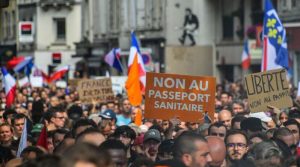 The permanence of the deputy LREM Muriel Roques-Etienne, taken by the elected representative of Tarn, October 24, 2021. ● A road sign richly decorated by the resistance... ● And to laugh a little, a hijacked video: the macronie fart a cable...Note in passing, regarding the classification of political currents, that what is described as "the extreme right" and "the extreme left" are a tendentious classification. These two currents are systematically stigmatized as "extremist" and even potentially "fascist", often quite unjustly when it is a question of indecrottable reformists...In reality, the real fascists (in the sense of Leninism, i.e. constituting the docile instrument of financial capital) are those who have stuck to their opponents these infamous scarecrow labels in order to isolate them from the broad strata of the people, whether it is the right-wing sovereignist/populist petty bourgeoisie (which can certainly have nauseating racist overtones), or the communists...The real fascists today are certainly the leaders of the major social-democratic parties who mendaciously pose as "democrats" but who in reality have a thousand permanent ties to the banks, the lobbies, etc., and thus obey today without flinching at the authoritarian injunctions of Western financial capital facing the terminal phase of collapse. More than a century ago, in his book Imperialism, the Supreme Stage of Capitalism, Lenin already underlined the banality of these incestuous links between the world of industry, banks and politics...It is this monopoly capitalism, characterized by permanent lobbying, that has long been at work to strengthen the arsenal dedicated to domestic repression, as comrade Nicolas Bourgoin (demographer, doctor of the École des Hautes Études en Sciences Sociales and teacher-researcher) demonstrated nearly a decade ago, in scientific works such as "La révolution sécuritaire (1976-2012)" published by Éditions Champ Social (2013), and "La République contre les libertés. Le virage autoritaire de la gauche libérale". (Paris, L'Harmattan, 2015)From all this, it appears that the Western bourgeoisie obviously has some elementary lessons in bourgeois democratism to take from a Chinese bourgeoisie which, not content today to offer its people a whole inactivated vaccine incomparably safer in terms of side effects, also refuses to discriminate against the Chinese who do not wish to be vaccinated! As Gérard Luçon, who has strong ties to China, recently reported,"The vaccine is still not compulsory there, it is still forbidden to link the vaccine to a job... which makes me think that if thousands of Chinese vaccinate themselves it is because they trust their health system (and their leaders!) In Hungary (which uses this vaccine) they are also at the recall... In short a placebo vaccine (and without m-RNA) with no real long-term effect (like the anti-flu vaccine) but which heals the mind, like any placebo effect!"This "democratic" digression being closed, it is high time to conclude on the shameless statistical fiddling implemented by the plutocratic caste in power and intended to terrorize the herd in order to keep it docile... Reality will finally have certainly greatly contributed to dispel the fog of the propaganda of manipulated figures... One cannot take away from us the idea, to quote the age-old appreciation of the Scottish intellectual Andrew Lang, that "politicians use statistics like drunkards use street lamps, to lean on them and not to illuminate them". It is certainly time for the people to prove Georg Wilhelm Friedrich Hegel wrong, who declared two centuries ago that "experience and history teach us that people and governments have never learned anything from history”. And how not to agree with Cicero who, more than two millennia ago, said of "History" [in its realistic version] that it is "the witness of times, the light of truth, the life of memory, the teacher of life, the messenger of antiquity"?How either, not to see under this angle, that in spite of their scientific and technological varnish, the spontaneous archaic foundations of the human societies (the competition and the competition for the appropriation of the means of subsistence and their reproduction) were not fundamentally upset during the last millenniums, and invariably remained societies with antagonistic social classes directed of an iron hand by the dominant class confiscating the essential of the wealth for its only profit? Cicero, the great compiler of ancient Greek philosophers, said of men that they are "like wines: with time, the good ones improve and the bad ones become sour". He also said that "he who is accustomed to lying, is also accustomed to perjury" and judged "miserable" "the life of those who prefer to be feared rather than loved". How miserable is in reality the life of capitalists and their minions! On the contrary, how luminous is the life of those who fight to defend a noble cause: the emancipation of Humanity from all its servitudes! Following the example of Cicero, and especially in these troubled times, we are convinced that "it takes a lot of strength of character to detach one's mind from the senses and to free one's reflection from received ideas" and that it is therefore only "by doubting, one reaches the truth". One could finally let Cicero conclude to synthesize the essential stake of our time: "The more the collapse of an empire is near, the more its laws are insane".Let us judge the covidist sanitary-security policy by this yardstick, and we will understand to what extent Western financial capital is now entering the terminal phase of its decomposition and downgrading!In this process, the macronie has repeatedly demonstrated that it does not hesitate to employ violence and repression in multiple forms, first against the embryo of popular counter-power that the yellow vests represented, then against the entire people in its declared "war", not against the Covid, but to the fundamental bourgeois-democratic liberties shamelessly trampled... In the current and future Class War, the popular masses will have to have well in mind this fundamental teaching of Lenin:"An oppressed class that does not strive to learn to handle weapons, to have weapons, this oppressed class deserves only to be treated as slaves. For finally we cannot forget - unless we become bourgeois pacifists or opportunists - that we live in a class society, from which there is no other way out than through class struggle. In every class society - whether it is based on slavery, serfdom, or, as today, on wage labor - the oppressive class is armed. Not only the modern standing army, but also the militia today - even in the most democratic bourgeois republics like Switzerland - constitute the armament of the bourgeoisie against the proletariat. This is such an elementary truth that it is hardly necessary to dwell on it. It is enough to recall the use of the troops against the strikers, in all the capitalist countries. The arming of the bourgeoisie against the proletariat is one of the most important facts of modern capitalist society. And in front of this fact, to propose to the revolutionary social democrats that they formulate the "demand" of "disarmament"! This is tantamount to a total repudiation of the point of view of the class struggle, to a denial of the very idea of revolution. Our watchword must be: arming the proletariat in order to defeat, expropriate and disarm the bourgeoisie. This is the only possible tactic for the revolutionary class, a tactic that follows from and is dictated by the whole objective development of capitalist militarism. Only after disarming the bourgeoisie can the proletariat, without betraying its universal historical mission, scrap all weapons in general; and the proletariat will not fail to do so, but only then and not before. If today's war provokes only horror and dread in reactionary Christian socialists, in the maudlin petty-bourgeois, only aversion to any use of arms, to blood, to death, etc., we must say: capitalist society has always been and remains an endless horror. And if today war, the most reactionary of all wars, is preparing a horrible end for this society, we have no reason to fall into despair. And if today war, the most reactionary of all wars, is preparing a horrible end for this society, we have no reason to fall into despair. Now, objectively, what is this "demand" for disarmament - or more exactly: this dream of disarmament - at a time when, in the eyes of all, the bourgeoisie itself is working for the only legitimate and revolutionary war: the civil war against the imperialist bourgeoisie? (Lenin, The Military Program of the Proletarian Revolution, pp. 397-398).From this point of view, it is obvious that the American proletariat, largely accustomed to the use of arms, has a decisive material advantage over its mostly unarmed Western counterparts. On the other hand, as far as the subjective factor is concerned, it is heavily handicapped by an eminently unfavorable environment characterized by a viscerally delusional anti-communism rooted in white supremacism, McCarthyism, as well as QAnon and the libertarians... The exploited masses have to understand that this perspective of a revolutionary civil war is historically inevitable anyway: Moreover, as we have already pointed out, the more time passes, the more the bourgeoisie will be able to use advanced and intrusive technology to suppress and even prevent any hint of revolt by its slaves, not only with the help of drones and humanoids, but also with the help of microelectronics as a means of permanent mass tracking. The proof of this heavy structural trend is the experimentation with RFID tracking in Sweden. In this country, it is a subcutaneous chip that can already be used as a vaccination pass or a means of payment: "Covid-19: the health pass implanted under the skin thanks to a microchip experimented in Sweden", we learned in a subject broadcast at the end of December 2021 on LCI."INNOVATION - A Swedish start-up is currently testing a microchip implanted under the skin of the hand of volunteers to scan their health pass. (...) Before entering a place requiring this precious sesame, the volunteers have only to stretch their arm under a telephone so that the health pass is activated (see video at the top of this article). An innovation far from being a revolution in Sweden, where several thousand inhabitants already have a subcutaneous chip to replace their keys, badges or train tickets. "I have a chip implanted in my arm and I have programmed it so that my health pass is on it," explains Hannes Sjoblad, the owner of the Swedish start-up behind this innovation. "I want to have it at my fingertips. It's always accessible for me or anyone else who wants to read me. If I go to the movies or a mall, people will be able to read my status even if I don't have my phone."Even cooler than the connected watch: RFID tagging! We are undeniably moving in the right direction: Sweden is certainly showing us the way to a dystopian Orwellian futuristic neo-fascist transhumance... And on top of that, they are already finding volunteers who are sufficiently decerebrate to experiment with this with enthusiasm! The voluntary reduction of oneself into slavery! There is no stopping the progress of the formatting of consciences towards servility!... That's why Financial Capital doesn't need to impose the vaccine subscription to the Swedes: they are already sufficiently conditioned for the next step! ... As for the ultimate step, it will be the brain implant capable of monitoring neuronal activity and of performing on-the-fly conversion-translation of nerve impulses in order to monitor in real time the conformity of individuals' ideas with the prevailing "bien-pensance"... Certainly, Capital has not finished preparing the wage slaves for the future if they do not manage to get out of their apathetic resignation! ...(We recommend reading this article: https://les7duquebec.net/archives/269337 Ed.). Vincent Gouysse, 04/01/2022 for http://www.marxisme.fr/                                                                                          NOTA	What could the French possibly have to envy the Chinese, when they have benefited from President Macron's wishes of tolerance, love and compassion?... Enough (bad) jokes, this new year 2022 started with an "augmented reality" for breathtaking festivities in Qingdao... and a reality very much diminished by a power invariably "locked in denial" in France!Traduction by Claudio Buttinelli.  RomaProblemi del pass vaccinale e sintesi degli effetti collaterali dei vaccini mRNAPer annullare l'iscrizione a questo elenco robertbibeau@hotmail.comQuesto articolo è disponibile sul webmagazine: http://www.les7duquebec.netSu: https://les7duquebec.net/archives/269379                                                                      5.1.2022Di Vincent Gouysse.  Fonte: http://www.marxisme.fr/La prima parte di questo articolo è stata pubblicata qui:Bilan 2021 : Covidés et mass-médias entre espoir et désespoir… – les 7 du quebec
https://les7duquebec.net/archives/269277In un momento in cui una vera e propria isteria sanitario-sicuritaria si sta impadronendo del potere per rafforzare la criminalizzazione dei francesi maggiorenni ufficialmente resistenti alla "vaccinazione" mRNA, vale la pena ricordare alcune cose. Durante il periodo dal 31 maggio all'11 luglio 2021, i non vaccinati hanno rappresentato "quasi l'85% dei ricoveri ospedalieri, sia per ricoveri convenzionali che per cure critiche", secondo i documenti ufficiali su cui si basa la Macronie. (Statistiche: https://les7duquebec.net/archives/269343)Ma questa era la media in un periodo in cui la vaccinazione di massa era ancora agli inizi. C'era poi un'importante distorsione statistica: molto più individui non vaccinati che vaccinati nella popolazione: durante questo periodo, la proporzione di individui doppiamente vaccinati era in media del 27%, contro poco più del 73% alla fine del 2021... l'85% dei ricoveri ospedalieri per una proporzione del 73% della popolazione dal 31/05 al 11/07/2021, è subito molto meno impressionante!Allora qual è la situazione oggi, quando ci vengono presentati infiniti rapporti su unità di terapia intensiva presumibilmente ingombrate da irresponsabili cattivi anti-vax? Se si cerca sul portale ufficiale del governo, una cosa è evidente:Secondo questa schermata presa il 03/01/2022, i dati presentati sulla piattaforma del governo sono del luglio 2021! Ehi, forse dovresti seguire più regolarmente e aggiornare le tue cifre!..."Possiamo discutere di tutto ma non delle cifre", dichiarava fino a poco tempo fa la propaganda televisiva governativa vomitata dall'estate 2021...Siamo disposti a discutere, ma abbiamo ancora bisogno di cifre recenti per giudicare l'evoluzione! E lì, dobbiamo andare a caccia e avere pazienza! Nessuna cifra globale, come quella della propaganda governativa elaborata nel luglio 2021, è immediatamente disponibile sui motori di ricerca... Possiamo trovare dati regionali parziali, senza sapere in base a quali criteri la tale o tal'altra regione è presente o assente nel panel (anche se un po' lo sospettiamo...) Inoltre, il quadro di riferimento è stato cambiato: non si parla più della proporzione di vaccinati e non vaccinati in rianimazione, ma del numero di rianimazioni per milione di individui. Insomma, si fa di tutto per impedirci di interpretare le cifre in modo semplice e comparabile e quindi per mantenere la vaghezza e manipolare l'opinione... Per trovare facilmente cifre recenti, bisogna passare attraverso il filtro dei mass media, che di solito si limitano a copiare i dispacci premiscelati e predigeriti di AFP e Reuters...In un articolo intitolato "Covid-19: perché i vaccinati sono più ricoverati in ospedale dei non vaccinati?" di metà dicembre 2021, finalmente scopriamo alcune cifre abbastanza recenti e cominciamo a capire perché esiste questa difficoltà investigativa. L'articolo fornisce cifre per i test PCR (fasulli...) e i ricoveri, ... ma NULLA sui pazienti in cura critica o sui decessi! Se non abbiamo le cifre delle rianimazioni e dei decessi, possiamo legittimamente chiederci se la ragione non sia deliberata perché sarebbero troppo dissonanti... Prima osservazione: il metodo! Abbiamo cambiato il nostro quadro di riferimento: non parliamo più della proporzione di persone vaccinate o non vaccinate, ma dell'incidenza per ogni popolazione...Il numero di ricoveri tra i non vaccinati era quindi circa 75 per milione a metà dicembre. Il numero di ospedalizzazioni per i doppi vaccinati è stato di 20 per milione e per i vaccinati di richiamo è stato di quasi 5 per milione. La differenza può sembrare colossale a prima vista, ma 75 per milione è teoricamente solo 5.025 pazienti non vaccinati ricoverati per 67 milioni di persone. E questi non sono i pazienti di cura critica... Il nostro sistema sanitario è così degradato da non poter gestire questo modesto afflusso di cinquemila pazienti di Covid? Sulla base di una doppia vaccinazione, la Francia avrebbe 1.675 pazienti ospedalizzati per 67 milioni di abitanti. Indipendentemente dall'analisi dei ricoveri secondo le fasce d'età, il bilancio beneficio/rischio sarebbe globalmente positivo con un differenziale di 3.350 pazienti ricoverati in un dato momento (il top del picco registrato a metà dicembre)... Ma niente di miracoloso...Infine, la nostra pazienza e i nostri sforzi di ricerca sono stati premiati: siamo riusciti a trovare un documento ufficiale recente e dettagliato con i dati grezzi tanto desiderati da cui sono estratti il grafico e la tabella seguenti...Secondo fonti ufficiali, nel novembre 2021, i pazienti non vaccinati rappresentavano il 52% dei pazienti ricoverati in cure critiche e il 38% dei decessi! Allo stesso tempo, i pazienti che avevano ricevuto almeno una vaccinazione completa rappresentavano il 47% dei pazienti ricoverati in cure critiche e il 60% dei decessi!C'è quindi certamente una sovrarappresentazione dei non vaccinati rispetto al peso demografico dei vaccinati (e quindi un fattore di rischio reale), ma abbiamo comunque la conferma di una proporzione molto meno lusinghiera di quella vantata per mesi dalla propaganda ufficiale sanitario-sicuritaria per spingere il gregge alla vaccinazione!... Inoltre, è essenziale ponderare e relativizzare questo rischio secondo le fasce d'età.Per mettere le cose in prospettiva, possiamo vedere qui che il rischio di ricovero in cure critiche è molto basso per le persone sotto i quarant'anni rispetto a quelle di 80 anni e oltre (meno del 10%). Il rischio di morire è statisticamente nullo. Per questo gruppo di età, è quindi chiaro che il rapporto beneficio/rischio non è affatto favorevole. La stessa conclusione si applicherebbe senza dubbio al gruppo di età superiore (da 40 a 59 anni), se solo l'uso di un trattamento precoce efficace fosse la regola e non l'eccezione!A parte il grande problema della mancanza di visibilità e di realismo sui dati ufficiali sulla cura critica e la mortalità ̶ che è comunque la cosa essenziale in questi tempi in cui si pretende di contare su un consenso scientifico!  ̶ questo è dimenticare un po' in fretta un altro grande problema: quello degli effetti collaterali più o meno gravi, indotti in particolare nelle fasce di età giovani e medie dalle iniezioni di mRNA.Non è esagerato dire che si tratta di un vero e proprio tabù, di cui quasi tutti i mass media si astengono modestamente dal parlare sinceramente e che viene minimizzato con mille mezzi. Si dice che questi effetti collaterali siano simili a quelli di un vaccino antinfluenzale e che gli incidenti più gravi siano molto eccezionali. Alla faccia della teoria presentata al gregge per motivarlo ad andare a farsi pungere e pungere ancora: "cosa rischio?Solo che se si scava un po' più a fondo, si scopre che i rischi sono in realtà un po' più vari, frequenti e potenzialmente più gravi di quanto annunciato inizialmente, compresi i rischi associati di miocardite/pericardite, trombosi venosa o perdita capillare... Questo è quanto emerge da un documento di farmacovigilanza pubblicato dall'agenzia belga per la sicurezza dei farmaci. E se scaviamo ancora più a fondo, ci rendiamo conto che questi effetti collaterali, di cui ora le nostre autorità fingono di preoccuparsi... mentre cercano di estendere la vaccinazione obbligatoria, erano perfettamente noti alla stessa lobby farmaceutica. Così, il media alternativo Globalresearch, uno dei pet della Casa Bianca, ha recentemente messo le mani su un rapporto interno di farmacovigilanza dannoso di Pfizer che risale all'aprile 2021:"Entro febbraio 2021, Pfizer aveva ricevuto più di 1.200 segnalazioni di morti presumibilmente causate dal vaccino e decine di migliaia di eventi avversi segnalati, compresi 23 aborti spontanei su 270 gravidanze e più di 2.000 segnalazioni di problemi cardiaci. (...) Tenete presente che questi sono i dati della Pfizer stessa. (...) Questo rapporto confidenziale della Pfizer, rilasciato nell'ambito di una procedura di libertà d'informazione (FOI), fornisce dati sui decessi e sugli eventi avversi registrati dalla Pfizer dall'inizio del progetto del vaccino nel dicembre 2020 alla fine del febbraio 2021, un periodo di tempo molto breve (circa due mesi e mezzo). Il vaccino Pfizer BioNTech è stato lanciato negli Stati Uniti il 14 dicembre dopo l'approvazione d'emergenza dell'11 dicembre 2020. In una contorta ironia, i dati rivelati in questo "rapporto confidenziale" confutano la narrazione ufficiale del vaccino, spacciata dai governi e dall'OMS. Conferma anche l'analisi di molti medici e scienziati che hanno rivelato le conseguenze devastanti del "vaccino" mRNA. Il rapporto "confidenziale" della Pfizer contiene prove dettagliate degli impatti del "vaccino" sulla mortalità e morbilità. Questi dati, direttamente dalla bocca del cavallo, possono ora essere utilizzati per affrontare e sostenere la formulazione di cause legali contro Big Pharma, i governi, l'OMS e i media. In un tribunale, le prove di questo rapporto confidenziale di Big Pharma (insieme ai dati sui decessi e gli eventi avversi compilati dalle autorità nazionali in UE, UK e USA) sono inconfutabili: perché sono i loro dati e le loro stime, non le nostre.Questi fatti sono estremamente gravi, perché stiamo parlando di un vaccino che dovrebbe prevenire un rischio, non di un farmaco che dovrebbe curare un malato e per il quale è più accettabile avere dei compromessi se sono inferiori ai guadagni previsti. Come possiamo vedere, il rapporto beneficio/rischio è molto meno favorevole di quanto non lo sia a prima vista (cioè di quanto non lo sia nella pubblicità ufficiale del vaccino), soprattutto perché i giovani non sono risparmiati da questi effetti collaterali. Per questi ultimi, il rapporto beneficio/rischio è chiaramente sfavorevole. "Primum non noncere"! "(Il film Hold Up e il suo seguito Primum noncere: https://les7duquebec.net/archives/268656 NdR), come hanno spesso sottolineato i medici realisti, da Didier Raoult a Christian Perronne e il medico anestesista-intensivo Louis Fouché (Laurent Toubiana: Covid-19: une épidémie médiatique davantage que sanitaire (Laurent Toubiana) - les 7 du quebec NdR).Secondo la relazione fatta dal direttore dell'ANSM a una commissione in data 01/12/21, c'è innegabilmente "una sottodenuncia" degli effetti collaterali dei vaccini mRNA, che lei si affretta tuttavia a minimizzare. Non sarebbe così importante... Sì, la piovra burocratica fa il suo lavoro in modo ammirevole in Francia! Secondo le cifre ufficiali compilate dal cefalopode gallico, non meno di 110.000 segnalazioni di effetti collaterali sono state attribuite ai soli "vaccini" mRNA da gennaio a metà novembre 2021, contro 45.000 per tutti i farmaci in un anno "normale", e, come sottolinea il giornalista dell'ANSM, contando il 24% degli effetti collaterali considerati "gravi"... Una cifra "al di sotto della media" (abituale per tutti i farmaci), si rallegra il lobbista farmaceutico... La differenza in termini di segnalazioni di effetti collaterali è comunque colossale, poiché questi effetti sono attribuibili a una sola causa! Cosa rappresentano non meno del 24% di 110.000 effetti collaterali? Ebbene, non meno di 26.400 persone che hanno sofferto più di sintomi simil-influenzali!... Quindi, da un lato, alcune migliaia di pazienti non vaccinati al Covid rappresentano un problema di "salute pubblica" insormontabile, ma non queste decine di migliaia di vittime di gravi effetti collaterali? Ovviamente, quando vediamo questa vaccinazione forzata (quando dovrebbe rimanere una libera scelta individuale), anche se l'efficacia è bassa rispetto agli effetti collaterali dichiarati, dobbiamo dirci che c'è davvero qualcosa che non va...A livello personale, e anche se si tratta solo di un'osservazione locale di valore relativo, abbiamo nella nostra cerchia più o meno stretta di amici una persona la cui gamba si è gonfiata per più di una settimana (un evento che non è ancora stato dichiarato come potenziale effetto collaterale della vaccinazione) e un'altra che soffre di miocardite, per non parlare di altre due persone che si lamentano di essere molto più regolarmente suscettibili alle tradizionali infezioni invernali dopo la loro vaccinazione... Tutti questi casi riguardano persone di età compresa tra i 40 e i 60 anni. Dovremmo probabilmente considerarci particolarmente "fortunati" ad essere circondati da una tale concentrazione di effetti collaterali gravi... Ricordiamoci anche che i pazienti sotto i quarant'anni hanno rappresentato molto meno dell'1% delle circa centomila morti attribuite in Francia alla prima ondata dell'aprile 2020. Secondo l'INSEE, nonostante l'ondata di aprile 2020 (la cui variante è stata più letale di Delta e ancora di più di Omicron), gli under 35 hanno visto diminuire la loro mortalità nel 2020, e solo gli individui di oltre 75 anni hanno visto aumentare considerevolmente la loro mortalità (come risultato di una gestione calamitosa della crisi durante la quale le autorità hanno impedito il trattamento precoce dei pazienti, che è la causa della maggior parte di questo eccesso di mortalità), Questo è in linea con le osservazioni di Didier Raoult, che ha notato che all'IHU, i pazienti che morivano erano soggetti molto anziani con comorbidità significative e avevano perso circa 1,5 anni di aspettativa di vita, e che la gestione precoce dei pazienti con un trattamento appropriato riduceva notevolmente il numero di pazienti ricoverati in cure critiche così come la letalità dell'infezione, in ogni caso molto più dei prodotti sperimentali che ora stanno cercando di imporci! Alla faccia della Francia...Infine, ci sembra essenziale non rimanere chiusi nelle nostre frontiere e fare il punto (anche se brevemente) della situazione su scala internazionale. Come ha riassunto ieri un attento e perspicace osservatore della situazione, il generale Dominique Delawarde: https://les7duquebec.net/archives/269343"Su scala globale, nessun miglioramento significativo della situazione è ancora realmente percepibile, al contrario, poiché nel 2021 ci saranno stati il doppio dei morti di Covid rispetto al 2020, anche se c'è un consenso scientifico sul fatto che la variante delta è stata meno letale delle precedenti. Un vaccino è per definizione uno strumento per sradicare o invertire un'epidemia. Questo è ben lungi dall'essere il caso dopo 13 mesi di campagne di vaccinazione di massa. Tuttavia, l'ultima variante Omicron, che è altamente contagiosa ma non molto letale, potrebbe essere il vaccino naturale previsto per il 2022, se dobbiamo credere al forte calo del numero di morti registrato nel dicembre 2021. Alcuni possono sostenere che la situazione sarebbe molto peggiore se fossero state adottate altre strategie di controllo della pandemia. Questa è un'affermazione comoda e gratuita che è, purtroppo, contraddetta dai fatti ("Possiamo discutere di tutto tranne che delle cifre", continuano a dirci i media, riportando il discorso del governo francese). Bene, parliamo di cifre! (...) Curiosamente, e questa è un'altra eccezione francese, secondo le dichiarazioni ufficiali, c'erano solo persone non vaccinate nelle rianimazioni e nei decessi registrati in Francia (80% secondo la propaganda ufficiale .....). Queste proporzioni sono state notevolmente ridotte e la pubblicità "tutti vaccinati, tutti protetti" è stata ritirata. Senza dubbio le autorità leggono i miei rapporti e considerano che le loro bugie non sono più sostenibili. Stranamente, nessuno dei numerosi effetti collaterali segnalati in altri paesi sembra apparire in Francia e il loro numero, largamente sottostimato, non è stato portato all'attenzione del pubblico dai media dal luglio scorso. Essendo le cifre di mortalità del Covid e l'omertà sugli effetti collaterali quelle che sono, diventa legittimo interrogarsi sull'assenza di efficacia e di un miracolo del vaccino. "Il vaccino alla fine non uccide più di quanto protegge? Chiaramente, lo spot televisivo francese "On peut débattre de tout sauf des chiffres" (Possiamo discutere di tutto tranne che delle cifre) è una rozza manipolazione nella misura in cui la cifra annunciata (80% dei non vaccinati in unità di terapia intensiva) era falsa. E questo dato era falso perché era molto lontano dall'essere coerente con quelli che ci arrivavano da tutto il mondo da paesi che stavano vivendo la nostra stessa situazione. Chiaramente, lo slogan ripetuto instancabilmente dai politici e dalle loro staffette mediatiche: "Tutti vaccinati, tutti protetti" sembra essere ogni giorno un po' più fuorviante e controproducente.È nella Corea del Sud, il cui caso singolare abbiamo citato poco fa, che questa menzogna sta già venendo alla luce. Lì, i mass media riconoscono già, con studi scientifici che lo confermano, che la variante Omicron è caratterizzata da una "notevole fuga di vaccini". Un'altra posizione sarebbe insostenibile in ogni caso, dato che la Corea del Sud sta vedendo un aumento delle domande sulla vaccinazione. Il paese sta affrontando (la sua peggiore ondata di infezioni e morti) in due anni, e tutto questo in un paese che era vaccinato al 75% (due dosi e più) alla fine di ottobre 2021 e all'83% oggi... Lì, il dibattito sulla mortalità e gli effetti collaterali dei vaccini mRNA ha cominciato a entrare nell'arena pubblica... con manifestazioni delle famiglie delle vittime decedute:Ciò che sta accadendo in Corea del Sud mostra alla casta dominante cosa le aspetta: il popolo potrebbe molto rapidamente chiamarla a rispondere! La situazione è innegabilmente pericolosa per le nostre élite, che temono che le cose si faranno molto sconnesse nel 2022: anche nei media mainstream, la gente comincia a pensare e a preoccuparsi della crescente sfiducia popolare e delle sue ripercussioni a breve termine.Negli Stati Uniti, l'eccesso di mortalità indotta dalla sperimentazione di massa di mRNA sta anche cominciando a fare le onde, con l'uscita dei media alternativi Réseau International che ha riportato l'aumento drammatico e "senza precedenti" della mortalità registrato dal gigante americano delle assicurazioni OneAmerica in un articolo dannoso:"Scott Davidson, CEO della compagnia assicurativa OneAmerica di Indianapolis, ha detto la settimana scorsa che il tasso di mortalità dell'Indiana è aumentato del 40% rispetto ai livelli pre-pandemia tra le persone in età lavorativa. L'ammissione scioccante di Davidson è stata fatta durante una conferenza stampa online ospitata dalla Camera di Commercio dell'Indiana, riferisce (TheCenterSquare). Davidson ha detto alla conferenza online del 30 dicembre:"Stiamo vedendo i più alti tassi di mortalità che abbiamo visto nella storia di questo business - non solo a OneAmerica. I dati sono coerenti in tutto il settore. Quello che abbiamo appena visto nel terzo trimestre, e lo stiamo vedendo continuare nel quarto trimestre, è che i tassi di mortalità sono aumentati del 40% rispetto a dove erano prima della 'pandemia'".Secondo Davidson, l'aumento dei decessi rappresenta "numeri enormi, enormi", e le morti non sono di anziani, ma "principalmente di persone in età lavorativa tra i 18 e i 64 anni". (...) L'amministratore delegato ha aggiunto che l'aumento non è il risultato della "pandemia" in quanto la maggior parte delle richieste non sono per i decessi di COVID-19. (...) Il dottor Lindsay Weaver, capo medico dell'Indiana, ha detto in una conferenza stampa con il governatore Eric Holcomb mercoledì che il numero di ospedalizzazioni in Indiana è ora superiore a quello che era prima dell'introduzione del vaccino COVID-19 un anno fa, e in effetti, è più alto di quanto sia stato negli ultimi cinque anni".Non molto tempo fa, fu lo stesso dottor Robert Malone, l'inventore della tecnologia mRNA, a fare un appello "contro la vaccinazione dei bambini". Già nel luglio 2021, il dottor Robert Malone ha lanciato un chiaro avvertimento: "Dichiaro che la proteina nativa Spike è tossica". (Leggi il dottor Malone qui https://les7duquebec.net/?s=malone)A metà dicembre 2021, France Soir ha pubblicato l'intervento del dottor Robert Malone il 12 dicembre al Global Covid Summit e il Progetto Unity "per fermare il processo di vaccinazione di massa dei bambini sani", notando di passaggio che 15.000 medici e scienziati di tutto il mondo avevano "firmato congiuntamente una dichiarazione per marcare la loro opposizione a una misura che ritengono non sia basata su alcun dato scientifico":"Il mio nome è Robert Malone. Mi chiamo Robert Malone, sono un medico e uno scienziato, ma soprattutto sono un padre e un nonno. Non sono abituato a leggere un discorso preparato, ma questo argomento è così importante che volevo essere sicuro che ogni parola e ogni fatto scientifico fossero accurati. Sostengo questa affermazione perché ho dedicato la mia carriera alla ricerca e allo sviluppo di vaccini. Sono vaccinato contro il Covid e sono generalmente a favore della vaccinazione. Ho dedicato tutta la mia carriera allo sviluppo di modi sicuri ed efficaci per prevenire e trattare le malattie infettive. Ecco il mio messaggio: Prima di iniettare il vostro bambino ̶ una decisione che è irreversibile ̶ volevo farvi conoscere i fatti scientifici su questo vaccino genetico, che è basato sulla tecnologia del vaccino mRNA che ho creato. Ci sono tre punti chiave che i genitori devono capire prima di prendere questa decisione irrevocabile. Il primo è che un gene virale sarà iniettato nelle cellule del vostro bambino. Questo gene fa sì che il corpo del vostro bambino produca proteine tossiche e avanzate. Queste proteine spesso causano danni permanenti agli organi critici nei bambini. Questi organi comprendono il cervello e il sistema nervoso, il cuore e i vasi sanguigni, compresi i coaguli di sangue, e il sistema riproduttivo. E soprattutto, questo vaccino può innescare cambiamenti fondamentali nel loro sistema immunitario. La cosa più allarmante è che una volta che questo danno si è verificato, è irreparabile. Non può essere invertito. Non si può riparare il danno nel loro cervello. Non si può riparare la cicatrizzazione del tessuto cardiaco. Non si può aggiustare un sistema immunitario geneticamente resettato, e questo vaccino può causare danni al sistema riproduttivo che potrebbero colpire le generazioni future della tua famiglia. La seconda cosa che dovete sapere è che questa nuova tecnologia non è stata adeguatamente testata. Abbiamo bisogno di almeno 5 anni di test e ricerche prima di poter capire veramente i rischi associati a questa nuova tecnologia. Gli effetti avversi e i rischi dei nuovi farmaci sono spesso rivelati solo anni dopo. Per favore, chiedetevi, come genitore, volete che vostro figlio faccia parte dell'esperimento più radicale della storia umana? (...) L'analisi beneficio-rischio non supporta affatto questi vaccini per i bambini. Come genitore e nonno, vi esorto a resistere e a lottare per proteggere i vostri figli. https://les7duquebec.net/?s=maloneConsigliamo a chi è interessato a capire le interazioni dei vaccini mRNA con i meccanismi dell'immunità di leggere attentamente la serie di tre eccellenti articoli (1, 2, 3) pubblicati la settimana scorsa sul media alternativo France Soir dal dottor Jean-Marc Sabatier, direttore di ricerca al CNRS e dottore in biologia cellulare e microbiologia. Come ha sottolineato il dottor Jean-Marc Sabatier il 31 dicembre 2021,"Il punto importante che desidero allertare di nuovo (soprattutto le autorità sanitarie) è il pericolo associato ai richiami multipli del vaccino, legato alla tossicità diretta della proteina Spike (organi, tessuti e sistema immunitario), così come i fenomeni ADE e ERD. ERD sta per Enhanced Respiratory Diseases. Questa facilitazione delle malattie respiratorie include il fenomeno delle ADE. Nella ERD, si ha l'ADE e anche tutto ciò che facilita l'infezione delle cellule da parte del virus, ma che non dipende dagli anticorpi. Vi ricordo che ADE sta per Antibody Dependent Enhancement, cioè facilitazione dell'infezione dipendente dagli anticorpi. Ma si può anche avere una facilitazione dell'infezione non dipendente dagli anticorpi. Questo è incluso nel fenomeno DRE. Parliamo essenzialmente di ADE ma dovremmo parlare di più di DRE perché è il fenomeno generale. Per esempio, una sostanza che promuoverà una tempesta di citochine molto deleteria è associata alla DRE. Quindi il fenomeno non si basa sull'ADE perché è indipendente dagli anticorpi. Inoltre, una molecola pro-infiammatoria che attirerà localmente numerose cellule del sistema immunitario che produrranno citochine deleterie per la cellula deve essere associata al fenomeno DRE. Così, il fenomeno DRE è anche una risposta all'immunopatologia cellulo-mediata. Tuttavia, al di là dei fenomeni ERD/ADE, volevo tornare sul fatto che tutti questi richiami portano alla disfunzione dell'immunità innata (e di conseguenza, dell'immunità adattativa/acquisita). Ci sono prove scientifiche che la proteina Spike, o l'iniezione ripetuta e massiccia di un vaccino, può portare a una disfunzione duratura del sistema immunitario. Questo suggerisce che le cellule dell'immunità innata non saranno più in grado di fare il loro lavoro correttamente. E questo può portare all'inizio di malattie autoimmuni. Se vengono fatte iniezioni multiple e massicce dello stesso vaccino, ci sarà un'inevitabile disfunzione dell'immunità innata, con l'insorgenza o il peggioramento di malattie autoimmuni, anche tumori, disturbi neurologici e altre patologie. Vaccinazione dei bambini, richiami e malattie autoimmuni: analisi di Jean-Marc Sabatier (francesoir.fr)Infine, raccomandiamo un'attenta lettura dell'eccellente articolo scientifico scritto dal dottor Jean-François Lesgards e pubblicato il 20 agosto 2021. Sulla base della compilazione dei più recenti studi scientifici internazionali seri (compresi quelli cinesi, ma non solo), la sua conclusione è senza appello:"Per tutte le ragioni esposte in questo articolo e sostenute dalla letteratura scientifica, ci rendiamo conto che le forme gravi e i decessi osservati, in particolare con i vaccini di tipo mRNA e DNA che vengono un po' frettolosamente chiamati vaccini, anche se producono anticorpi diretti contro il virus SARS-CoV2, possono essere spiegati da meccanismi biologici e biochimici. Questa tossicità, dovuta in particolare alla proteina spike, è nota da più di dieci anni. Alcuni degli adiuvanti e i nanolipidi che circondano l'mRNA sono anche preoccupanti e possono contribuire ai gravi effetti collaterali osservati, compresa la trombosi in particolare. Non abbiamo abbastanza esperienza con queste tecnologie genetiche, come le chiama lo stesso inventore, Robert Malone. Sarebbe più saggio raccomandare i vaccini convenzionali (nonostante i rischi di ADE) o i vaccini con una proteina spike disattivata e adiuvanti noti più sicuri. Questo potrebbe anche incoraggiare molti cittadini informati e disinformati a farsi vaccinare. Stiamo quindi assistendo a un esperimento totalmente cieco su scala planetaria e questo è inaccettabile, poiché il rischio è totalmente inconsiderato, soprattutto in considerazione della bassa mortalità e letalità di questa malattia COVID. Perché la proteina Spike è tossica in COVID-19... E anche nei vaccini mRNA e DNA (francesoir.fr)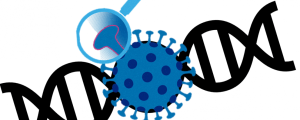 Panoramica dei livelli di espressione del recettore ACE2 nel corpo - Il gradiente di colore (arancione) indica livelli bassi o alti di espressione di ACE2 nei tessuti o nei fluidi biologici. I livelli più alti sono stati rilevati nella cavità orale, nel tratto gastrointestinale e nel sistema riproduttivo maschile - Estratto da Trypsteen W et al., 2020.È senza dubbio per tutte queste ragioni, e in particolare per il timore di un grave contraccolpo popolare, che in alcuni mass media, i giornalisti cominciano a porre pubblicamente domande e a criticare la strategia di incarcerazione del governo, proprio nel momento in cui la Macronie si prepara a far passare il vaccino. Sul set di CNEWS, abbiamo sentito la settimana scorsa gli speaker dichiarare in prima serata "che stiamo vivendo in un tunnel di ansia da mesi e mesi":"No, non è un ritorno al passato, è un circo, è un giorno senza fine, sono passati due anni. Jean Castex avrebbe dovuto scusarsi con noi: ci è stato detto che la vaccinazione ci avrebbe fatto uscire, ci avrebbe preservato dalle misure restrittive che si sommano una dopo l'altra, e i francesi non ne vedono la fine. Cosa abbiamo fatto in due anni con l'ospedale? (...) Abbiamo i letti chiusi. Avete meno letti d'ospedale oggi che nel gennaio 2020. Quando hai detto questo, hai detto tutto. E in nessun momento appare, questo tema, che è il tema fondamentale (...), e in nessun momento appare nelle osservazioni di questa conferenza stampa. (...) È una terribile ammissione di fallimento (...) È ora di cambiare strategia! La strategia del governo che dovremo assolutamente rivedere è la strategia sul piano psicologico di questa situazione dei francesi. (...) La salute è globale, non è solo lo stato dei tuoi polmoni, è anche lo stato della tua testa. E negli ultimi due anni, ci sono state molte teste di francesi in malo modo a causa di questi tunnel ansiogeni che abbiamo attraversato, che stiamo ancora attraversando. I bambini, che vi ricordo sono mascherati la maggior parte del giorno, che fanno sport mascherati, la perdita di capacità cognitive nei bambini, i suicidi degli adolescenti. (...) Questa non è accettabilità, è anestesia, i francesi sono anestetizzati da questa crisi. (...) Ci hanno fatto il lavaggio del cervello con questa epidemia, con il clima, il contesto, quello che ci è stato imposto. (...) Oggi, questo passaggio di vaccinazione non è lì per frenare l'epidemia, perché come potete vedere, il 90% della popolazione è vaccinata e non abbiamo mai avuto così tante contaminazioni, ecco perché vi dico... è lì per accelerare quelli che sono resistenti alla vaccinazione. Possiamo essere d'accordo su una realtà? Nella terra delle restrizioni, la libertà diventerà l'eccezione, ecco cosa sta succedendo". https://les7duquebec.net/archives/269323Il 30 dicembre scorso, David Pujadas ha annunciato su LCI in un programma intitolato "Omicron: Non, l'apocalypse n'a pas lieu" https://les7duquebec.net/archives/269329 che la realtà delle ultime cifre non giustificava in nessun modo il "clima di panico mantenuto", "consapevolmente" o "inconsapevolmente", e che il criterio di protezione della salute pubblica doveva essere quello dei casi gravi e non delle infezioni, anche se benigne. Inoltre:"La questione non riguarda solo l'ospedale, ma la società. (...) La società nel suo insieme sta cadendo a pezzi. (...) Lo stato dei francesi, che già non è brillante in tempi normali, è totalmente catastrofico. La nostra società sfida la democrazia, sfida la società stessa. Stiamo producendo una società malata. (...) Noto anche che Olivier Véran si diverte (...) a confondere il numero di casi con il numero di pazienti. (...) Mi dispiace, la paura viene fomentata e usata per imporre misure restrittive. Le misure restrittive che sono state annunciate lunedì sono straordinarie, dopo tutto...".Così, "una leggera brezza soffia in direzione opposta, le banderuole su cuscinetti a sfera ben lubrificati girano": "Avete notato che sono i vecchietti della televisione che osano (più o meno rapidamente) mettere in discussione il dogma corrente? J.-P. Pernaut aveva tagliato i denti dell'esecutivo alla fine del primo blocco, L. Ruquier ha chiesto di guardare la situazione da un'altra angolazione, C. Hanouna tra due sedie, D. Pujadas ora, ecc.Frammenti di verità cominciano così a bucare la spessa cortina di fumo dispiegata per quasi due anni dalle staffette del Capitale... Questo è senza dubbio un segno che il Capitale Finanziario sembra voler lasciare andare qualche zavorra per allontanare lo spettro crescente di un'esplosione sociale incontrollabile, dopo due anni di ingegneria sociale sanitaro-securitaria. (Leggi anche sull'ingegneria sociale: https://les7duquebec.net/?s=ing%C3%A8nierie+social-NdR).Come riporta BFM-TV proprio oggi, si annuncia ora che data "la natura relativamente benigna di questa variante ̶ più indulgente dei ceppi precedenti ̶ e la sua rapida diffusione" si può ora "nutrire una speranza senza precedenti", quella di un notevole rafforzamento dell'immunità collettiva:"Ancora due mesi per stringere i denti prima che l'epidemia si plachi, a causa della mancanza di individui da infettare o della capacità di causare forme gravi, e un ritorno alla vita normale? Questa è stata la diagnosi fatta lunedì dal più eminente epidemiologo danese in televisione”.Bisogna anche dire che i giornalisti non sono più in odore di santità e sono sempre più percepiti per quello che sono veramente: i docili relè della propaganda ufficiale sulla salute e la sicurezza. Proprio ieri, un giornalista di LCI appostato davanti all'Assemblea Nazionale è stato aggredito verbalmente dai resistenti venuti a manifestare il loro malcontento:"Giornalisti di merda! (...) Per il momento siamo tranquilli, ma presto non lo saremo più. (...) Un giorno, la vostra direzione e voi che accettate questo lavoro dovrete rendere conto, signore. (...) [State] dando disinformazione. Siete portavoce... della pandemia della paura! (...) Sei fortunato, se lo fai ai gilet gialli, ti spaccheranno la faccia. (...) Bisognerebbe prendervi a calci in faccia... (...) Succhiatori del governo. Siete dei bastardi, sostenete quel bastardo di Macron! (...) Pappagallo! Lei è solo un pappagallo, signore!Allo stesso tempo, si moltiplicano le voci dei borghesi-democratici che si oppongono alla deriva sanitario-sicuritaria per chiamare apertamente gli eletti e invitarli a "censurare il progetto di legge per il passaporto dei vaccini" per "bloccare la nuova legge liberticida", sostenendo che "le recenti decisioni del governo (vaccinazione dei bambini e trasformazione del passaporto sanitario in passaporto dei vaccini) non hanno alcuna base scientifica reale". In questo appello ai parlamentari destinato a provocare "un salto parlamentare per restaurare la democrazia", gli autori della lettera aperta ricordano in particolare che"Sotto la guida di Ursula Von der Leyen, l'Unione Europea (UE) ha pre-ordinato 4,4 miliardi di dosi di vaccino Pfizer lo scorso maggio senza che il Parlamento Europeo sia mai stato consultato. Sono dieci dosi pro capite. E non è stato permesso ad un solo deputato di vedere i contratti. Un mese fa, questa foto ha fatto notizia: il presidente dell'UE Ursula Von der Leyen ha presentato il CEO di Pfizer Albert Bourla con il premio "Leader of Business". Dobbiamo ricordare qui cos'è Pfizer: un gruppo di aziende che insieme sono state multate per quattro miliardi e 661 milioni di dollari. Idriss Aberkane ha elencato queste condanne per corruzione e ciarlataneria una per una su YouTube. Ha portato lì le sue fonti. (...) A questo si aggiunge il fatto che sempre più trattamenti ben tollerati vengono banditi, a cominciare dall'Idrossiclorochina, poi l'Ivermectina e ora l'Azitromicina... Non solo i primi due sono stati banditi, ma gli studi che dovevano valutare la loro efficacia sono stati interrotti sulla base di uno studio fuorviante, ritrattato dagli autori e dalla rivista scientifica che lo ha pubblicato. Quando si considera che le autorizzazioni di commercializzazione condizionate per i vaccini richiedono che non abbiamo un trattamento efficace. Questo dovrebbe davvero farvi riflettere. (...) L'inversione dei valori presiede alla gestione di questa crisi. Più gli scienziati sono anziani [come i professori Montagnier, Raoult, Perronne o la genetista Alexandra Henrion-Caude citata nella lettera], più hanno esperienza e meno li ascoltiamo. Le ragioni della loro esclusione dovrebbero essere analizzate.Nei suoi auguri per il 2022 rivolti ai suoi amici e sostenitori, Didier Raoult era molto combattivo:"Non dubitate, la ragione, nostra alleata, alla fine trionferà. Sono riposato, in buona forma, non ci adagiamo, non ho paura e sono con voi per affrontare sia le sorprese della natura che gli errori di chi dovrebbe gestire le crisi. Buona fortuna! Per quanto mi riguarda, non mi tiro indietro da niente e da nessuno".Certamente il Capitale finanziaro occidentale sta giocando una partita molto grande oggi con queste nuove leggi liberticide previste per entrare in vigore il 15 gennaio 2022 in Francia. Optando per l'approvazione forzata di queste nuove leggi neofasciste che mirano ad indurire il vincolo che grava sui refrattari alla sottoscrizione della "vaccinazione" sperimentale con mRNA, essa distruggerebbe non solo i brandelli marcescenti di "legittimità democratica" che le sono rimasti, ma anche quella delle due camere di un parlamento convertito da molto tempo in una docile camera di registrazione della squadra governativa al potere...C'è il pericolo reale di rivoltargli contro non solo i dichiarati resistenti, ma anche molti di coloro che sono stati vaccinati/convinti, inizialmente spaventati dalle conseguenze economiche e sociali del lasciapassare sanitario (che entrerà in vigore nell'estate del 2021), e ora scottati da quasi due anni di bugie istituzionali ininterrotte...Una grande inversione di opinione rimane possibile e avrebbe conseguenze cataclismiche per la lobby politico-mediatica, cioè per la casta di feudatari privilegiati che hanno seguito senza battere ciglio le ingiunzioni del capitale finanziario occidentale in vista del suo Grande Reset... Attenzione alle illusioni, però, perché qualunque sia l'esito legislativo (che dipenderà dai rapporti di forza finali e dalla resistenza popolare opposta), il Grande Reset (economico) avrà comunque luogo, che sia inquadrato o meno dalle leggi liberticide di controllo sociale del passo vaccinale che Macronie sta cercando di imporre, un distacco shock delle élite borghesi occidentali globalizzate sull'orlo dell'abisso economico e geopolitico...Quanto Friedrich Engels, molto prima di Lenin, aveva già colto l'essenza fondamentale dello stato borghese-democratico come strumento di inganno, dominio e coercizione della classe economicamente dominante verso le classi lavoratrici quando dichiarò:"La democrazia è una contraddizione in termini, una finzione, e fondamentalmente pura ipocrisia - una teologia, come direbbero i tedeschi. E questo vale, secondo me, per tutte le forme di governo. La libertà politica è una finzione e la peggiore schiavitù possibile; questa libertà fittizia è la peggiore schiavitù possibile. (Friedrich Engels, Progetto di riforma sociale sul continente, 1843)I nostri tempi dimostrano ancora una volta che sotto la falsa apparenza della "democrazia", e dietro la predicazione incantatoria della religione laica dei "Diritti dell'Uomo e del Cittadino", si nasconde la bestia immutabile del fascismo che accompagna il capitalismo come la sua ombra... In ogni momento, e particolarmente quando si trova di fronte a difficoltà economiche insormontabili, il capitalismo tende a deridere e distruggere le istituzioni che esso stesso ha creato, con grande disperazione dei democratici piccolo-borghesi che credevano sinceramente in esse:"Se i politici fossero sicuri che la vaccinazione obbligatoria non porterebbe a potenziali richieste di risarcimento danni, allora sicuramente la imporrebbero. In materia di salute, una denuncia è sinonimo di una richiesta di risarcimento monetario: "lo Stato dovrebbe assumersi i possibili danni che ne potrebbero derivare", notano. Questo potrebbe accadere nei casi in cui le persone trattate con i vaccini Covid-19 sperimentano effetti avversi "immediatamente o in futuro". I due firmatari descrivono una manipolazione da parte del governo: invece di assumersi la responsabilità, sottopongono il popolo a un'alternativa impossibile. "Vaccinazione o morte sociale, scegliere, volontariamente".Come si può definire questo odioso ricatto, la cui posta in gioco non è altro che la morte economica e sociale dei cittadini che si rifiutano di accettare una procedura medica che potrebbe potenzialmente compromettere la loro salute, altro che terrorismo di stato, altro che violenza sociale, politica ed economica estrema?Ovviamente, a coloro che gridano indignati davanti agli uffici e alle case vandalizzate dei parlamentari di Macron (collabos), è opportuno rispondere che non bisogna invertire le responsabilità, e che è prima di tutto la montagna di bugie e di violenza istituzionale "legale" che circonda l'obbligo vaccinale dirottato a scatenare la legittima rabbia e violenza popolare!E a questi lacchè, tanto senza cervello quanto docili, del grande capitale, a questi sociopatici codardi e demagogici, diciamo: "Le vostre azioni hanno delle conseguenze, assumetele! Se un democratico piccolo borghese può discutere la legittimità della violenza opposta dalla resistenza, è tuttavia certamente comprensibile...L'ufficio della deputata LREM Muriel Roques-Etienne, fotografata dal rappresentante eletto del Tarn, il 24 ottobre 2021. Un cartello stradale riccamente decorato dalla resistenza... E per ridere un po', un video dirottato: la macronie impazzisce...Notiamo per inciso, per quanto riguarda la classificazione delle correnti politiche, che ciò che viene descritto come "l'estrema destra" e "l'estrema sinistra" costituiscono una classificazione tendenziosa. Queste due correnti sono sistematicamente stigmatizzate come "estremiste" e persino potenzialmente "fasciste", spesso in modo piuttosto ingiusto quando si tratta di riformisti irriducibili...In realtà, i veri fascisti (nel senso del leninismo, cioè costituendo il docile strumento del capitale finanziario) sono quelli che hanno appiccicato queste infami etichette di spaventapasseri ai loro avversari per isolarli dagli ampi strati del popolo, che si tratti della piccola borghesia sovranista/populista di destra (che può certamente avere nauseanti sfumature razziste), o dei comunisti...I veri fascisti oggi sono certamente i dirigenti dei grandi partiti socialdemocratici che si atteggiano mendacemente a "democratici" ma che in realtà hanno mille legami permanenti con le banche, le lobby, ecc. e quindi obbediscono oggi senza battere ciglio alle ingiunzioni autoritarie del capitale finanziario occidentale alle prese con la fase terminale del collasso. Più di un secolo fa, nel suo libro Imperialismo, lo stadio supremo del capitalismo, Lenin già sottolineava la banalità di questi legami incestuosi tra il mondo dell'industria, delle banche e della politica...È questo capitalismo monopolistico, caratterizzato da un lobbismo permanente, che manovra da molto tempo per rafforzare l'arsenale dedicato alla repressione interna, come il compagno Nicolas Bourgoin (demografo, dottore dell'École des Hautes Études en Sciences Sociales e insegnante-ricercatore) ha dimostrato quasi un decennio fa, in opere scientifiche come "La révolution sécuritaire (1976-2012)" pubblicata da Champ Social (2013), e "La République contre les libertés. Le virage autoritaire de la gauche libérale". (Parigi, L'Harmattan, 2015)Da tutto ciò risulta che la borghesia occidentale ha evidentemente qualche lezione elementare di democratismo borghese da prendere da una borghesia cinese che, non contenta oggi di offrire al suo popolo un vaccino tutto inattivato e incomparabilmente più sicuro in termini di effetti collaterali, rifiuta anche di discriminare i cinesi che non vogliono essere vaccinati! Come ha riferito recentemente Gérard Luçon, che ha forti legami con la Cina,"Il vaccino non è ancora obbligatorio lì, è ancora vietato legare il vaccino a un lavoro... il che mi fa pensare che se migliaia di cinesi si vaccinano è perché hanno fiducia nel loro sistema sanitario (e nei loro dirigenti!) Anche in Ungheria (che usa questo vaccino) sono al richiamo... Insomma un vaccino placebo (e senza m-RNA) senza alcun effetto reale a lungo termine (come il vaccino anti-influenza) ma che guarisce la mente, come ogni effetto placebo!"Chiusa questa digressione "democratica", è giunto il momento di concludere sulla spudorata manipolazione statistica messa in atto dalla casta plutocratica al potere e destinata a terrorizzare il gregge per mantenerlo docile... La realtà avrà certamente contribuito molto a dissipare la nebbia della propaganda delle cifre manipolate... Non ci toglieremo l'idea, per citare l'antica valutazione dell'intellettuale scozzese Andrew Lang, che "i politici usano le statistiche come gli ubriachi usano i lampioni, per appoggiarsi a loro e non per illuminarli". È certamente ora che il popolo dia ragione a Georg Wilhelm Friedrich Hegel, che due secoli fa dichiarò che "l'esperienza e la storia ci insegnano che i popoli e i governi non hanno mai imparato nulla dalla storia". E come non essere d'accordo con Cicerone che, più di due millenni fa, diceva della "Storia" [nella sua versione realista] che essa è "il testimone del tempo, la luce della verità, la vita della memoria, il maestro della vita, il messaggero dell'antichità"?Come non vedere che, nonostante la loro patina scientifica e tecnologica, le basi arcaiche spontanee delle società umane (la competizione per l'appropriazione dei mezzi di sussistenza e la loro riproduzione) non sono state fondamentalmente alterate nel corso dei millenni passati, e sono invariabilmente rimaste società con classi sociali antagoniste governate con pugno di ferro dalla classe dominante che confisca la maggior parte della ricchezza a proprio beneficio? Cicerone, il grande compilatore di filosofi greci antichi, diceva delle persone che sono "come i vini: col tempo, quelli buoni migliorano e quelli cattivi peggiorano". Disse anche che "chi è abituato a mentire, è anche abituato a spergiurare" e giudicò "miserabile" "la vita di chi preferisce essere temuto piuttosto che amato". Com'è miserabile la vita dei capitalisti e dei loro tirapiedi! Al contrario, quanto è luminosa la vita di coloro che lottano per difendere una nobile causa: l'emancipazione dell'umanità da tutte le sue servitù! Come Cicerone, e soprattutto in questi tempi difficili, siamo convinti che "ci vuole molta forza di carattere per staccare la mente dai sensi e liberare i pensieri dalle idee ricevute" e che quindi è solo "dubitando che si raggiunge la verità". Infine, potremmo lasciare che Cicerone concluda per riassumere la questione essenziale del nostro tempo: "Quanto più vicino è il crollo di un impero, tanto più sciocche sono le sue leggi".Giudichiamo la politica sanitaria-sicuritaria covidista con questo metro, e capiremo fino a che punto il capitale finanziario occidentale sta entrando nella fase terminale della sua decomposizione e del suo declassamento!In questo processo, la macronia ha dimostrato ripetutamente che non esita a usare la violenza e la repressione in molteplici forme, prima contro l'embrione di contropotere popolare che i gilet gialli rappresentavano, poi contro tutto il popolo nella sua "guerra" dichiarata, non alla Covid, ma alle libertà fondamentali borghesi-democratiche spudoratamente calpestate... Nella guerra di classe attuale e futura, le masse popolari dovranno tenere presente questo insegnamento fondamentale di Lenin:"Una classe oppressa che non si sforza di imparare a maneggiare le armi, ad avere armi, questa classe oppressa merita solo di essere trattata da schiavi. Perché alla fine non possiamo dimenticare - a meno che non diventiamo pacifisti borghesi o opportunisti - che viviamo in una società di classe, dalla quale non c'è via d'uscita se non attraverso la lotta di classe. In ogni società di classe - che sia basata sulla schiavitù, sulla servitù della gleba o, come oggi, sul lavoro salariato - la classe oppressiva è armata. Non solo il moderno esercito permanente, ma anche la milizia oggi - anche nelle repubbliche borghesi più democratiche come la Svizzera - costituiscono l'armamento della borghesia contro il proletariato. Questa è una verità così elementare che non c'è quasi bisogno di soffermarsi su di essa. Basta ricordare l'uso delle truppe contro gli scioperanti in tutti i paesi capitalisti. L'armamento della borghesia contro il proletariato è uno dei fatti essenziali, più considerevoli e più importanti della moderna società capitalista. E di fronte a questo fatto, proporre ai socialdemocratici rivoluzionari di formulare la "domanda" di "disarmo"! Questo equivale a un ripudio totale del punto di vista della lotta di classe, a una negazione dell'idea stessa di rivoluzione. La nostra parola d'ordine deve essere: armare il proletariato per sconfiggere, espropriare e disarmare la borghesia. Questa è l'unica tattica possibile per la classe rivoluzionaria, una tattica che segue ed è dettata dall'intero sviluppo oggettivo del militarismo capitalista. Solo dopo aver disarmato la borghesia, il proletariato può, senza tradire la sua missione storica universale, rottamare tutte le armi in generale; e il proletariato non mancherà di farlo, ma solo allora e non prima. Se la guerra attuale suscita nei reazionari cristiano-sociali, nei piccoli borghesi lagnosi, solo orrore e terrore, solo avversione a qualsiasi uso delle armi, al sangue, alla morte, eccetera, dobbiamo dire: la società capitalista è sempre stata e rimane un orrore senza fine.E se oggi la guerra, la più reazionaria di tutte le guerre, sta preparando una fine orribile per questa società, non abbiamo motivo di cadere nella disperazione. Ora, obiettivamente, cos'è questa "richiesta" di disarmo - o più esattamente: questo sogno di disarmo - in un momento in cui, agli occhi di tutti, la borghesia stessa sta lavorando all'unica guerra legittima e rivoluzionaria: la guerra civile contro la borghesia imperialista? (Lenin, Il programma militare della rivoluzione proletaria, pp. 397-398). Da questo punto di vista, è ovvio che il proletariato statunitense, largamente abituato all'uso delle armi, ha un vantaggio materiale decisivo sulle sue controparti occidentali, per lo più disarmate. D'altra parte, per quanto riguarda il fattore soggettivo, è pesantemente handicappato da un ambiente eminentemente sfavorevole caratterizzato da un anticomunismo visceralmente delirante radicato nel suprematismo bianco, il maccartismo, così come QAnon e i libertari... Le masse sfruttate devono capire che questa prospettiva di guerra civile rivoluzionaria è comunque storicamente inevitabile: Inoltre, come abbiamo già sottolineato, più passa il tempo, più la borghesia sarà in grado di utilizzare una tecnologia avanzata e intrusiva per sopprimere e persino prevenire qualsiasi accenno di rivolta dei suoi schiavi, non solo con l'aiuto di droni e umanoidi, ma anche con l'aiuto della microelettronica come mezzo di tracciamento permanente delle masse. La prova di questa pesante tendenza strutturale è la sperimentazione del tracking RFID in Svezia. In questo paese, un chip sottocutaneo può già essere utilizzato come un pass per le vaccinazioni o un mezzo di pagamento: "Covid-19: il pass sanitario impiantato sotto la pelle grazie a un microchip sperimentato in Svezia", abbiamo imparato in un soggetto trasmesso alla fine di dicembre 2021 su LCI."INNOVAZIONE - Una start-up svedese sta testando un microchip impiantato sotto la pelle della mano di volontari per scansionare il loro pass per la salute. (...) Prima di entrare in un luogo che richiede questo prezioso sesamo, i volontari tengono semplicemente il braccio sotto un telefono per attivare il pass sanitario (vedi video in cima a questo articolo). Questa innovazione è lontana dall'essere una rivoluzione in Svezia, dove diverse migliaia di abitanti hanno già un chip sottocutaneo per sostituire le loro chiavi, badge o biglietti del treno. "Ho un chip impiantato nel mio braccio e l'ho programmato in modo che ci sia il mio pass sanitario", spiega Hannes Sjoblad, il proprietario della start-up svedese dietro questa innovazione. "Voglio averlo a portata di mano. È sempre accessibile per me o per chiunque altro voglia leggermi. Se vado al cinema o in un centro commerciale, la gente può leggere il mio stato anche se non ho il mio telefono.Ancora più figo dell'orologio connesso: l'etichettatura RFID! Ci stiamo innegabilmente muovendo nella giusta direzione: la Svezia ci sta certamente mostrando la strada verso una distopica transumanza orwelliana futuristica neofascista... E per di più, stanno già trovando volontari sufficientemente decerebrati per sperimentarla con entusiasmo! Schiavitù volontaria dell'io! Non c'è modo di fermare il progresso della formattazione delle coscienze verso il servilismo!... Ecco perché il Capitale Finanziario non ha bisogno di imporre l'abbonamento al vaccino agli svedesi: sono già sufficientemente condizionati per il prossimo passo! ... Per quanto riguarda lo stadio finale, sarà l'impianto cerebrale capace di monitorare l'attività neuronale e di effettuare al volo la conversione-traduzione degli impulsi nervosi per controllare in tempo reale la conformità delle idee degli individui con la "bien-pensance" dominante... Certamente il Capitale non ha finito di preparare gli schiavi salariati ad un futuro disastroso se non riescono ad uscire dalla loro apatica rassegnazione! ...(Si consiglia di leggere questo articolo: https://les7duquebec.net/archives/269337 NdR). Vincent Gouysse, 04/01/2022 per http://www.marxisme.fr/                                                                                      NOTA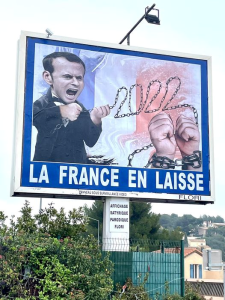 Che cosa avranno mai i francesi da invidiare ai cinesi, quando hanno beneficiato degli auspici di tolleranza, amore e compassione del presidente Macron?... Basta con gli scherzi (cattivi), questo nuovo anno 2022 è iniziato con una "realtà aumentata" per delle feste mozzafiato a Qingdao... e una realtà molto sminuita da un potere invariabilmente "bloccato nella negazione" in Francia!Traduzione di Claudio Buttinelli.  RomaCuestiones del pase de la vacuna y resumen de los efectos secundarios de las vacunas de ARNmPara darse de baja de esta lista robertbibeau@hotmail.com                                                            5.1.2022Este artículo está disponible en la revista web: http://www.les7duquebec.netEn: https://les7duquebec.net/archives/269379 La primera parte de este artículo se publicó aquí :Bilan 2021 : Covidés et mass-médias entre espoir et désespoir… – les 7 du quebec
https://les7duquebec.net/archives/269277En un momento en el que una verdadera histeria sanitario-sanitaria se apodera del poder para reforzar la criminalización de los franceses mayores de 18 años que se resisten oficialmente a la "vacuna" del ARNm, conviene recordar algunas cosas. Durante el periodo comprendido entre el 31 de mayo y el 11 de julio de 2021, los no vacunados representaron "casi el 85% de los ingresos hospitalarios, ya sea por hospitalización convencional o por cuidados críticos", según los documentos oficiales en los que se basa la Macronie. (Estadísticas: https://les7duquebec.net/archives/269343)Pero esa fue la media de un periodo en el que la vacunación masiva estaba todavía en sus inicios. En ese momento se produjo un importante sesgo estadístico: un número mucho mayor de individuos no vacunados que de vacunados en la población: durante este periodo, la proporción de individuos doblemente vacunados fue de un promedio del 27%, frente a algo más del 73% a finales de 2021... ¡el 85% de los ingresos hospitalarios para una proporción del 73% de la población del 31/05 al 11/07/2021, es inmediatamente mucho menos impresionante!Entonces, ¿cuál es la situación hoy en día, cuando se nos presentan interminables informes sobre unidades de cuidados intensivos supuestamente abarrotadas de villanos irresponsables anti-vacunas? Si uno busca en el portal oficial del gobierno, una cosa es evidente:Según esta captura de pantalla tomada el 03/01/2022, ¡los datos presentados en la plataforma del gobierno son de julio de 2021! Oye, quizá deberías hacer un seguimiento más regular y actualizar tus cifras..."Podemos debatir todo menos las cifras", declaraba hasta hace poco la propaganda televisiva gubernamental vomitada desde el verano de 2021...Estamos dispuestos a debatir, pero seguimos necesitando cifras recientes para juzgar la evolución. Y ahí hay que ir de caza y tener paciencia. Ninguna cifra global, como la de la propaganda gubernamental elaborada en julio de 2021, está inmediatamente disponible en los motores de búsqueda... Podemos encontrar datos regionales parciales, sin saber con qué criterio tal o cual región está presente o ausente del panel (aunque lo sospechemos un poco...) Además, se ha cambiado el marco de referencia: ya no se habla de la proporción de vacunados y no vacunados en reanimación, sino del número de reanimaciones por millón de individuos. En definitiva, todo está hecho para evitar que interpretemos las cifras de forma sencilla y comparable y así mantener la indefinición y manipular la opinión... Para encontrar fácilmente las cifras recientes, hay que pasar por el filtro de los medios de comunicación, que suelen limitarse a copiar los despachos premezclados y predigeridos de AFP y Reuters...En un artículo titulado "Covid-19: ¿Por qué ingresan en el hospital más personas vacunadas que no vacunadas?" de mediados de diciembre de 2021, por fin desvelamos algunas cifras bastante recientes y empezamos a entender el porqué de esta dificultad de investigación. El artículo da cifras sobre las pruebas de PCR (falsas...) y las hospitalizaciones, ... ¡pero NADA sobre los pacientes de cuidados críticos o las muertes! Si no disponemos de las cifras de reanimaciones y muertes, podemos preguntarnos legítimamente si la razón no es deliberada porque serían demasiado disonantes... Primera observación: ¡el método! Hemos cambiado nuestro marco de referencia: ya no hablamos de la proporción de personas vacunadas o no vacunadas, sino de la incidencia para cada población...Por lo tanto, el número de hospitalizaciones entre los no vacunados era de alrededor de 75 por millón a mediados de diciembre. El número de hospitalizaciones para los vacunados doblemente fue de 20 por millón y para los vacunados de refuerzo fue de casi 5 por millón. La diferencia puede parecer colosal a primera vista, pero el 75 por millón es teóricamente sólo 5.025 pacientes no vacunados hospitalizados por 67 millones de personas. Y estos no son los pacientes de cuidados críticos... ¿Está nuestro sistema sanitario tan degradado que no puede soportar esta modesta afluencia de cinco mil pacientes de Covid? Sobre la base de una doble vacunación, Francia tendría 1.675 pacientes hospitalizados para 67 millones de habitantes. Independientemente del análisis de las hospitalizaciones según los grupos de edad, el balance beneficio/riesgo sería globalmente positivo con un diferencial de 3.350 pacientes hospitalizados en un momento dado (la cima del pico registrado a mediados de diciembre)... Pero nada milagroso...Finalmente, nuestra paciencia y esfuerzos de investigación se vieron recompensados: conseguimos encontrar un documento oficial reciente y detallado con los tan deseados datos en bruto, de los que se extraen el siguiente gráfico y tabla...¡Según fuentes oficiales, en noviembre de 2021, los pacientes no vacunados representaban el 52% de los pacientes ingresados en cuidados críticos y el 38% de las muertes! Al mismo tiempo, los pacientes que habían recibido al menos una vacuna completa representaban el 47% de los pacientes ingresados en cuidados intensivos y el 60% de las muertes.Por lo tanto, existe ciertamente una sobrerrepresentación de individuos no vacunados en relación con el peso demográfico de los individuos vacunados (y, por lo tanto, un factor de riesgo real), pero seguimos teniendo la confirmación de una proporción mucho menos halagüeña que la presumida durante meses por la propaganda oficial de seguridad sanitaria para empujar al rebaño a la vacunación... Además, es esencial ponderar y relativizar este riesgo según los grupos de edad.Para poner las cosas en perspectiva, podemos ver aquí que el riesgo de hospitalización en cuidados críticos es muy bajo para los menores de cuarenta años en comparación con los mayores de 80 años (menos del 10%). El riesgo de morir es estadísticamente cero. Por lo tanto, para este grupo de edad, está claro que el balance beneficio/riesgo no es en absoluto favorable. La misma conclusión se aplicaría, sin duda, al grupo de edad superior (de 40 a 59 años), ¡si tan sólo el uso de un tratamiento precoz eficaz fuera la norma y no la excepción!Aparte del gran problema de la falta de visibilidad y realismo de los datos oficiales sobre los cuidados críticos y la mortalidad ̶ ¡que es sin embargo lo esencial en estos tiempos en los que se pretende confiar en un consenso científico!  ̶ esto es olvidar un poco rápidamente otro problema importante: el de los efectos secundarios más o menos graves, inducidos en particular en los grupos de edad joven y media por las inyecciones de ARNm.No es exagerado decir que se trata de un verdadero tabú, del que casi todos los medios de comunicación se abstienen de hablar con sinceridad y que se minimiza por mil medios. Se dice que estos efectos secundarios son similares a los de una vacuna contra la gripe y que los accidentes más graves son muy excepcionales. Hasta aquí la teoría que se presenta al rebaño para motivarles a ir a pincharse y volver a pincharse: "¿a qué me arriesgo?Salvo que, si se profundiza un poco más, resulta que los riesgos son en realidad un poco más variados, frecuentes y potencialmente más graves de lo anunciado inicialmente, incluyendo los riesgos asociados de miocarditis/pericarditis, trombosis venosa o fuga capilar... Esto es lo que se desprende de un documento de farmacovigilancia publicado por la agencia belga de seguridad de los medicamentos. Y si escarbamos aún más, nos damos cuenta de que estos efectos secundarios, por los que nuestras autoridades fingen ahora estar preocupadas... mientras pretenden extender la vacunación obligatoria, eran perfectamente conocidos por el propio lobby farmacéutico. Así, el medio alternativo Globalresearch, una de las mascotas de la Casa Blanca, tuvo recientemente en sus manos un informe interno de farmacovigilancia de Pfizer que data de abril de 2021:"Hasta febrero de 2021, Pfizer había recibido más de 1.200 informes de muertes supuestamente causadas por la vacuna y decenas de miles de eventos adversos reportados, incluyendo 23 abortos espontáneos de 270 embarazos y más de 2.000 informes de problemas cardíacos. (...) Hay que tener en cuenta que son datos propios de Pfizer. (...) Este informe confidencial de Pfizer publicado en virtud de un procedimiento de libertad de información (FOI) proporciona datos sobre las muertes y los acontecimientos adversos registrados por Pfizer desde el inicio del proyecto de la vacuna en diciembre de 2020 hasta el final de febrero de 2021, un período de tiempo muy corto (unos dos meses y medio). La vacuna BioNTech de Pfizer se lanzó en Estados Unidos el 14 de diciembre después de que se concediera la aprobación de emergencia el 11 de diciembre de 2020. En una retorcida ironía, los datos revelados en este "informe confidencial" refutan la narrativa oficial sobre las vacunas que pregonan los gobiernos y la OMS. También confirma el análisis de muchos médicos y científicos que han revelado las consecuencias devastadoras de la "vacuna" de ARNm. El informe "confidencial" de Pfizer contiene pruebas detalladas de los efectos de la "vacuna" en la mortalidad y la morbilidad. Estos datos, salidos directamente de la boca del caballo, pueden utilizarse ahora para confrontar y apoyar la formulación de casos legales contra la Gran Farmacia, los gobiernos, la OMS y los medios de comunicación. En un tribunal, las pruebas de este informe confidencial de Big Pharma (junto con los datos sobre muertes y efectos adversos recopilados por las autoridades nacionales de la UE, el Reino Unido y Estados Unidos) son irrefutables: porque son sus datos y sus estimaciones, no los nuestros.Estos hechos son gravísimos, porque estamos hablando de una vacuna que se supone que previene un riesgo, no de un medicamento que se supone que cura a un enfermo y para el que es más aceptable que haya contrapartidas si son menores que las ganancias esperadas. Como vemos, la relación beneficio/riesgo es mucho menos favorable que a primera vista (es decir, que en los anuncios oficiales de la vacuna), sobre todo porque los jóvenes no se libran de estos efectos secundarios. Para este último, el balance beneficio/riesgo es claramente desfavorable. "¡Primum non noncere!" " (La película Hold Up y su secuela Primum non noncere: https://les7duquebec.net/archives/268656 Ed), como tantas veces han subrayado los médicos realistas, desde Didier Raoult a Christian Perronne y el médico anestesista-intensivista Louis Fouché (Laurent Toubiana: Covid-19: une épidémie médiatique davantage que sanitaire (Laurent Toubiana) - les 7 du quebec Ed).Según el informe realizado por la directora de la ANSM a una comisión con fecha 01/12/21, es innegable que existe "una infradeclaración" de los efectos secundarios de las vacunas de ARNm, que sin embargo se apresura a minimizar. No sería tan importante... ¡Sí, el pulpo burocrático hace su trabajo admirablemente en Francia! Según las cifras oficiales recopiladas por el cefalópodo galo, sólo a las "vacunas" de ARNm se les atribuyeron, de enero a mediados de noviembre de 2021, nada menos que 110.000 notificaciones de efectos secundarios, frente a las 45.000 de todos los fármacos en un año "normal" y, como señala el reportero de la ANSM, contabilizando el 24% de los efectos secundarios considerados "graves"... Una cifra "inferior a la media" (habitual en todos los medicamentos), se complace en informar el lobby farmacéutico... La diferencia en términos de informes de efectos secundarios es, sin embargo, colosal, ¡ya que estos efectos son atribuibles a una única causa! ¿Qué representan nada menos que el 24% de los 110.000 efectos secundarios? Pues bien, ¡nada menos que 26.400 personas que sufrieron algo más que síntomas gripales!... Así que, por un lado, unos pocos miles de pacientes de Covid no vacunados suponen un problema de "salud pública" insuperable, pero no estas decenas de miles de víctimas de efectos secundarios graves? Obviamente, cuando vemos esta vacunación forzada (cuando debería seguir siendo una libre elección individual), aunque la eficacia sea baja en comparación con los efectos secundarios declarados, debemos decirnos que realmente hay algo que no funciona...A título personal, y aunque sólo se trate de una observación local de valor relativo, tenemos en nuestro círculo de amigos más o menos cercano a una persona cuya pierna se hinchó durante más de una semana (acontecimiento que aún no ha sido declarado como posible efecto secundario de la vacunación) y a otra que padece una miocarditis, por no hablar de otras dos que se quejan de ser mucho más regularmente susceptibles a las tradicionales infecciones invernales desde su vacunación... Todos estos casos se refieren a personas de entre 40 y 60 años. Probablemente deberíamos considerarnos especialmente "afortunados" por estar rodeados de semejante concentración de efectos secundarios graves... Recordemos también que los pacientes menores de cuarenta años representaron mucho menos del 1% del centenar de miles de muertes atribuidas en Francia a la 1ª ola de abril de 2020. Según el INSEE, a pesar de la ola de abril de 2020 (cuya variante fue más letal que la Delta y aún más que la Omicron), los menores de 35 años vieron disminuir su mortalidad en 2020, y sólo los mayores de 75 años vieron aumentar considerablemente su mortalidad (como consecuencia de una calamitosa gestión de la crisis durante la cual las autoridades impidieron el tratamiento precoz de los pacientes, que es la causa de la mayor parte de este exceso de mortalidad), Esto concuerda con las observaciones de Didier Raoult, que observó que en la UIH, los pacientes que morían eran sujetos de edad muy avanzada con comorbilidades importantes y que habían perdido alrededor de 1,5 años de esperanza de vida, y que el manejo precoz de los pacientes con un tratamiento adecuado reducía considerablemente el número de pacientes ingresados en cuidados críticos, así como la letalidad de la infección, en cualquier caso mucho más que los productos experimentales que ahora intentan imponernos. Así es Francia...Por último, nos parece esencial no quedarnos encerrados en nuestras fronteras y hacer un balance (aunque sea breve) de la situación a escala internacional. Como resumió ayer un atento y perspicaz observador de la situación, el general Dominique Delawarde: https://les7duquebec.net/archives/269343"A escala global, todavía no se percibe una mejora significativa de la situación, sino todo lo contrario, ya que en 2021 se habrán producido el doble de muertes por Covid que en 2020, a pesar de que existe un consenso científico de que la variante delta ha sido menos letal que sus predecesoras. Una vacuna es, por definición, una herramienta para erradicar o revertir una epidemia. Esto está lejos de ser el caso después de 13 meses de campañas de vacunación masiva. Sin embargo, la última variante de Omicron, muy contagiosa pero poco letal, bien podría ser la vacuna natural que se espera para 2022, si creemos en el fuerte descenso del número de muertes registrado en diciembre de 2021. Algunos pueden argumentar que la situación sería mucho peor si se hubieran adoptado otras estrategias de control de la pandemia. Se trata de una afirmación cómoda y gratuita que, desgraciadamente, se ve desmentida por los hechos ("Podemos debatir todo menos las cifras", nos repiten los medios de comunicación, retransmitiendo el discurso del gobierno francés). Bueno, ¡hablemos de cifras! (...) Curiosamente, y esta es otra excepción francesa, según las declaraciones oficiales, sólo había personas no vacunadas en las reanimaciones y en las muertes registradas en Francia (80% según la propaganda oficial.....). Estas proporciones se han reducido mucho y se ha retirado el anuncio de "todos vacunados, todos protegidos". Sin duda, las autoridades leen mis informes y consideran que sus mentiras ya no se sostienen. Curiosamente, ninguno de los numerosos efectos secundarios señalados en otros países parece aparecer en Francia y su número, en gran medida subestimado, no ha sido puesto en conocimiento del público por los medios de comunicación desde el pasado mes de julio. Siendo las cifras de mortalidad de Covid y la omerta de los efectos secundarios lo que son, resulta legítimo preguntarse por la ausencia de eficacia y de un milagro vacunal. "¿Acaso la vacuna no acaba matando más de lo que protege? Está claro que el anuncio de la televisión francesa "On peut débattre de tout sauf des chiffres" (Podemos debatir todo menos las cifras) es una burda manipulación en la medida en que la cifra anunciada (80% de personas no vacunadas en unidades de cuidados intensivos) era falsa. Y esta cifra era falsa porque estaba muy lejos de ser coherente con las que nos llegaban de todo el mundo de países que vivían la misma situación que nosotros. Está claro que el eslogan repetido incansablemente por los políticos y sus relevos mediáticos: "Todos vacunados, todos protegidos" parece ser cada día un poco más engañoso y contraproducente.Es en Corea del Sur, cuyo singular caso mencionamos hace poco, donde esta mentira ya está saliendo a la luz. Allí, los medios de comunicación ya reconocen, con estudios científicos que lo avalan, que la variante Omicron se caracteriza por un "considerable escape de vacunas". En cualquier caso, otra postura sería insostenible, ya que en Corea del Sur están aumentando las preguntas sobre la vacunación. El país se enfrenta a (su peor oleada de infecciones y muertes en dos años,) y todo ello en un país que estaba vacunado en un 75% (dos dosis y más) a finales de octubre de 2021 y en un 83% en la actualidad... Allí, el debate sobre la mortalidad y los efectos secundarios de las vacunas de ARNm ha comenzado a entrar en la arena pública... con manifestaciones de las familias de las víctimas fallecidas:Lo que está ocurriendo en Corea del Sur muestra a la casta gobernante lo que le espera: ¡el pueblo podría pedirle cuentas muy rápidamente! La situación es innegablemente peligrosa para nuestras élites, que temen que las cosas se pongan muy difíciles en 2022: incluso en los medios de comunicación más importantes se empieza a pensar y a preocupar por la creciente desconfianza popular y sus repercusiones a corto plazo.En Estados Unidos, el exceso de mortalidad inducido por la experimentación masiva de ARNm también está empezando a dar que hablar, con el medio de comunicación alternativo Réseau International informando sobre el aumento dramático y "sin precedentes" de la mortalidad registrada por el gigante de los seguros estadounidense OneAmerica en un artículo condenatorio:"Scott Davidson, director general de la compañía de seguros OneAmerica, con sede en Indianápolis, dijo la semana pasada que la tasa de mortalidad de Indiana había aumentado un 40% con respecto a los niveles anteriores a la pandemia entre las personas en edad de trabajar. La sorprendente confesión de Davidson se hizo en una conferencia de prensa en línea organizada por la Cámara de Comercio de Indiana, informa (TheCenterSquare). dijo Davidson en la conferencia en línea del 30 de diciembre:"Estamos viendo las tasas de mortalidad más altas que hemos visto en la historia de este negocio, no sólo en OneAmerica. Los datos son coherentes en todo el sector. Lo que acabamos de ver en el tercer trimestre, y estamos viendo que continúa en el cuarto, es que las tasas de mortalidad han subido un 40% con respecto a las que había antes de la "pandemia"."Según Davidson, el aumento de las muertes representa "cifras enormes, enormes", y las muertes no son de personas mayores, sino "principalmente de personas en edad de trabajar entre 18 y 64 años". (...) El director general añadió que el aumento no es resultado de la "pandemia", ya que la mayoría de las reclamaciones no son por muertes por COVID-19. (...) El Dr. Lindsay Weaver, jefe médico de Indiana, dijo en una conferencia de prensa con el gobernador Eric Holcomb el miércoles que el número de hospitalizaciones en Indiana es ahora más alto que antes de la introducción de la vacuna COVID-19 hace un año, y de hecho, es más alto que en los últimos cinco años".No hace mucho, fue el propio Dr. Robert Malone, inventor de la tecnología del ARNm, quien hizo un alegato "contra la vacunación de los niños". Ya en julio de 2021, el doctor Robert Malone lanzó una clara advertencia: "Declaro que la proteína nativa Spike es tóxica". (Lea al Dr. Malone aquí https://les7duquebec.net/?s=malone)A mediados de diciembre de 2021, France Soir publicó el discurso del Dr. Robert Malone, pronunciado el 12 de diciembre en la Cumbre Global Covid y el Proyecto de Unidad "para detener el proceso de vacunación masiva de niños sanos", señalando de paso que 15.000 médicos y científicos de todo el mundo habían "firmado conjuntamente una declaración para marcar su oposición a una medida que consideran que no se basa en ningún dato científico":"Me llamo Robert Malone. Me llamo Robert Malone, soy médico y científico, pero sobre todo soy padre y abuelo. No acostumbro a leer un discurso preparado, pero este tema es tan importante que quería asegurarme de que cada palabra y cada dato científico eran exactos. Mantengo esta afirmación porque he dedicado mi carrera a la investigación y el desarrollo de vacunas. Estoy vacunado contra el Covid y en general estoy a favor de la vacunación. He dedicado toda mi carrera al desarrollo de formas seguras y eficaces de prevenir y tratar las enfermedades infecciosas. Este es mi mensaje: Antes de que inyectes a tu hijo ̶ una decisión que es irreversible ̶ quería que conocieras los datos científicos sobre esta vacuna genética, que se basa en la tecnología de vacunas de ARNm que yo creé. Hay tres puntos clave que los padres deben entender antes de tomar esta decisión irrevocable. La primera es que se inyectará un gen viral en las células de su hijo. Este gen hace que el cuerpo de su hijo produzca proteínas tóxicas y avanzadas. Estas proteínas suelen causar daños permanentes en órganos críticos de los niños. Estos órganos incluyen el cerebro y el sistema nervioso, el corazón y los vasos sanguíneos, incluidos los coágulos de sangre, y el sistema reproductor. Y lo que es más importante, esta vacuna puede desencadenar cambios fundamentales en sus sistemas inmunitarios. Lo más alarmante de esto es que una vez que se ha producido este daño, es irreparable. No se puede revertir. No se puede reparar el daño dentro de su cerebro. No se pueden reparar las cicatrices en el tejido del corazón. No se puede arreglar un sistema inmunitario restablecido genéticamente, y esta vacuna puede causar daños en el sistema reproductivo que podrían afectar a las futuras generaciones de su familia. Lo segundo que hay que saber es que esta nueva tecnología no ha sido probada adecuadamente. Necesitamos al menos 5 años de pruebas e investigación antes de poder comprender realmente los riesgos asociados a esta nueva tecnología. Los efectos adversos y los riesgos de los nuevos medicamentos a menudo sólo se revelan años después. Por favor, pregúntese, como padre, ¿quiere que su propio hijo forme parte del experimento más radical de la historia de la humanidad? (...) El análisis beneficio-riesgo no apoya en absoluto estas vacunas para los niños. Como padre y abuelo, les insto a resistir y luchar para proteger a sus hijos. https://les7duquebec.net/?s=maloneAconsejamos a los interesados en comprender las interacciones de las vacunas de ARNm con los mecanismos de la inmunidad que lean atentamente la serie de tres excelentes artículos (1, 2, 3) publicados la semana pasada en el medio de comunicación alternativo France Soir por el Dr. Jean-Marc Sabatier, director de investigación del CNRS y doctor en biología celular y microbiología. Como señaló el Dr. Jean-Marc Sabatier el 31 de diciembre de 2021,"El punto importante sobre el que quiero alertar de nuevo (especialmente a las autoridades sanitarias) son los peligros asociados a los refuerzos de vacunas múltiples, relacionados con la toxicidad directa de la proteína de la espiga (órganos, tejidos y sistema inmunitario), así como los fenómenos de ADE y ERD. ERD son las siglas en inglés de Enfermedades Respiratorias Reforzadas. Esta facilitación de las enfermedades respiratorias incluye el fenómeno del ADE. En la ERD, tienes ADE y también todo lo que facilita la infección de las células por el virus, pero que no depende de los anticuerpos. Le recuerdo que ADE significa Antibody Dependent Enhancement, es decir, facilitación de la infección dependiente de anticuerpos. Pero también puede haber una facilitación de la infección que no dependa de los anticuerpos. Esto está incluido en el fenómeno DRE. Hablamos esencialmente de ADE pero deberíamos hablar más de DRE porque es el fenómeno global. Por ejemplo, una sustancia que promoverá una tormenta de citoquinas muy deletérea se asocia con la DRE. Así que el fenómeno no se basa en el ADE porque es independiente de los anticuerpos. Además, una molécula proinflamatoria que atraerá localmente a numerosas células del sistema inmunitario que producirán citoquinas deletéreas para la célula debe estar asociada al fenómeno de la DRE. Así, el fenómeno de la DRE es también una respuesta a la inmunopatología mediada por células. Sin embargo, más allá de los fenómenos ERD/ADE, quería volver al hecho de que todos estos retiros conducen a la disfunción de la inmunidad innata (y, en consecuencia, de la inmunidad adaptativa/adquirida). Hay pruebas científicas de que la proteína Spike, o la inyección repetida y masiva de una vacuna, puede provocar una disfunción duradera del sistema inmunitario. Esto sugiere que las células de la inmunidad innata ya no podrán hacer su trabajo correctamente. Y esto puede dar lugar al inicio de enfermedades autoinmunes. Si se administran múltiples y masivas inyecciones de la misma vacuna, se producirá una inevitable disfunción de la inmunidad innata, con la aparición o agravamiento de enfermedades autoinmunes, incluso cánceres, trastornos neurológicos y otras patologías. Vacunación infantil, refuerzos y enfermedades autoinmunes: análisis de Jean-Marc Sabatier (francesoir.fr)Por último, recomendamos la lectura atenta del excelente artículo científico escrito por el Dr. Jean-François Lesgards y publicado el 20 de agosto de 2021. Basándose en la recopilación de los estudios científicos internacionales serios más recientes (incluidos los chinos, pero no sólo), su conclusión es inapelable:"Por todas las razones expuestas en este artículo y apoyadas por la literatura científica, nos damos cuenta de que las formas graves y las muertes observadas, en particular con las vacunas de tipo ARNm y ADN que se denominan de forma un tanto precipitada vacunas, aunque produzcan anticuerpos dirigidos contra el virus del SRAS-CoV2, pueden explicarse por mecanismos biológicos y bioquímicos. Esta toxicidad, debida en particular a la proteína de la espiga, se conoce desde hace más de diez años. Algunos de los adyuvantes y los nanolípidos que rodean el ARNm también son motivo de preocupación y pueden contribuir a los graves efectos secundarios observados, incluida la trombosis en particular. No tenemos suficiente experiencia con estas tecnologías genéticas, como las llama el propio inventor, Robert Malone. Sería más prudente recomendar vacunas convencionales (a pesar de los riesgos de ADE) o vacunas con una proteína de espiga desactivada y adyuvantes conocidos más seguros. Esto también podría animar a muchos ciudadanos informados y no informados a vacunarse. Por lo tanto, estamos asistiendo a un experimento totalmente ciego a escala planetaria y esto es inaceptable, ya que el riesgo es totalmente desconsiderado, sobre todo teniendo en cuenta la baja mortalidad y letalidad de esta enfermedad COVID. Por qué la proteína Spike es tóxica en COVID-19... Y también en las vacunas de ARNm y ADN (francesoir.fr)Visión general de los niveles de expresión del receptor ACE2 en el cuerpo - El gradiente de color (naranja) indica niveles bajos o altos de expresión de ACE2 en tejidos o fluidos biológicos. Los niveles más altos se detectaron en la cavidad oral, el tracto gastrointestinal y el sistema reproductor masculino - Extraído de Trypsteen W et al., 2020.Es sin duda por todas estas razones, y en particular por el temor a una severa reacción popular, que en algunos medios de comunicación, los periodistas comienzan a preguntar y criticar públicamente la estrategia de encarcelamiento del gobierno en el mismo momento en que la Macronie se prepara para forzar el pase de la vacuna. En el plató de CNEWS, escuchamos la semana pasada a los ponentes declarar en horario de máxima audiencia "que llevamos meses y meses viviendo en un túnel de ansiedad":"No, no es una vuelta al pasado, es un circo, es un día sin fin, han pasado dos años. Jean Castex debería habernos pedido disculpas: se nos dijo que la vacunación nos iba a sacar, nos iba a preservar de las medidas restrictivas que se van sumando una tras otra, y los franceses no ven el final. ¿Qué hemos hecho en dos años con el hospital? (...) Tenemos camas cerradas. Hoy tiene menos camas de hospital que en enero de 2020. Cuando dijiste eso, lo dijiste todo. Y en ningún momento aparece, este tema, que es el tema fundamental (...), y en ningún momento aparece en los comentarios de esta rueda de prensa. (...) Es una terrible admisión de fracaso (...) ¡Es hora de cambiar de estrategia! La estrategia del gobierno que absolutamente tendremos que revisar es la estrategia a nivel psicológico de esta situación de los franceses. (...) La salud es global, no es sólo el estado de tus pulmones, también es el estado de tu cabeza. Y desde hace dos años, hay muchos franceses con la cabeza maltrecha por estos túneles de ansiedad que hemos atravesado, y que seguimos atravesando. Los niños, que te recuerdo que van enmascarados la mayor parte del día, que hacen deporte enmascarados, la pérdida de capacidades cognitivas en los niños, los suicidios de adolescentes. (...) Esto no es aceptabilidad, es anestesia, los franceses están anestesiados por esta crisis. (...) Nos han lavado el cerebro con esta epidemia, con el clima, con el contexto, con lo que nos han impuesto. (...) Hoy en día, este pase de vacunación no está ahí para frenar la epidemia, porque como puedes ver, el 90% de la población está vacunada y nunca hemos tenido tantas contaminaciones, por eso te digo... está ahí para acelerar a los que son resistentes a la vacunación. ¿Podemos estar de acuerdo con una realidad? En el país de las restricciones, la libertad se convertirá en la excepción, eso es lo que está ocurriendo". https://les7duquebec.net/archives/269323El pasado 30 de diciembre, David Pujadas anunció en LCI en un programa titulado "Omicron: Non, l'apocalypse n'a pas lieu" https://les7duquebec.net/archives/269329 que la realidad de las últimas cifras no justificaba en absoluto el "clima de pánico mantenido", "a sabiendas" o "inconscientemente", y que el criterio de protección de la salud pública debía ser el de los casos graves y no el de las infecciones, aunque fueran benignas. Además:"La cuestión no es sólo el hospital, sino la sociedad. (...) La sociedad en su conjunto se desmorona. (...) El estado de los franceses, que ya no es brillante en tiempos normales, es totalmente catastrófico. Nuestra sociedad desafía a la democracia, desafía a la propia sociedad. Estamos produciendo una sociedad enferma. (...) También observo que a Olivier Véran le divierte (...) confundir el número de casos con el número de pacientes. (...) Lo siento, se está agitando el miedo y se utiliza para imponer medidas restrictivas. Las medidas restrictivas que se anunciaron el lunes son extraordinarias, después de todo...".Así, "una ligera brisa sopla en sentido contrario, las veletas sobre rodamientos bien lubricados giran": "¿Se han dado cuenta de que son los veteranos de la televisión los que se atreven (más o menos rápidamente) a cuestionar el dogma vigente? J.-P. Pernaut había cortado los dientes al ejecutivo al final del primer encierro, L. Ruquier pidió ver la situación desde otro ángulo, C. Hanouna entre dos sillas, D. Pujadas ahora, etc.".Retazos de verdad empiezan así a perforar la espesa cortina de humo desplegada desde hace casi dos años por los relevos del Capital... Es sin duda una señal de que el Capital Financiero parece querer soltar lastre para alejar el creciente espectro de una explosión social incontrolable, tras dos años de ingeniería social sanitarista. (Lea también sobre ingeniería social: https://les7duquebec.net/?s=ing%C3%A8nierie+social-Ed)Como ha informado hoy mismo BFM-TV, ahora se anuncia que, dado "el carácter relativamente benigno de esta variante ̶ más benigna que las cepas anteriores ̶ y su rápida propagación", podemos ahora "alimentar una esperanza sin precedentes", la de un considerable refuerzo de la inmunidad colectiva:"Dos meses más para apretar los dientes antes de que la epidemia remita, debido a la falta de individuos a los que infectar o la capacidad de causar formas graves, y la vuelta a la vida normal...". Este fue el diagnóstico realizado el lunes por el epidemiólogo más eminente de Dinamarca en la televisión”.También hay que decir que los periodistas ya no están en olor de santidad y cada vez se les percibe más como lo que realmente son: los dóciles relevos de la propaganda oficial de seguridad e higiene. Ayer mismo, un periodista de LCI apostado frente a la Asamblea Nacional fue agredido verbalmente por resistentes que acudieron a manifestar su descontento:"¡Periodistas de mierda! (...) Por el momento, estamos tranquilos, pero pronto no lo estaremos. (...) Un día, su dirección y usted que acepta este trabajo tendrán que dar cuenta, señor. (...) [Está] dando desinformación. Sois portavoces... ¡de la pandemia del miedo! (...) Tienes suerte, si le haces eso a los chalecos amarillos, te partirán la cara. (...) Hay que darles una patada en la cara... (...) Mamones del gobierno. ¡Sois unos hijos de puta, apoyáis a ese cabrón de Macron! (...) ¡Loro! ¡Sólo es un loro, señor!Al mismo tiempo, se multiplican las voces de los burgueses-demócratas opuestos a la deriva sanitario-sanitaria para llamar abiertamente a los cargos electos e instarles a "censurar el proyecto de ley del pase de vacunas" para "bloquear la nueva ley liberticida", argumentando que "las recientes decisiones del gobierno (vacunación de niños y transformación del pase sanitario en pase de vacunas) no tienen ninguna base científica real". En este llamamiento a los diputados destinado a provocar "un salto parlamentario para restaurar la democracia", los autores de la carta abierta recuerdan en particular que"Bajo el liderazgo de Ursula Von der Leyen, la Unión Europea (UE) preordenó 4.400 millones de dosis de vacunas de Pfizer el pasado mes de mayo sin que el Parlamento Europeo fuera consultado. Son diez dosis per cápita. Y ni siquiera se permitió a un solo eurodiputado ver los contratos. Hace un mes, esta foto fue noticia: la Presidenta de la UE, Ursula Von der Leyen, entregó al Director General de Pfizer, Albert Bourla, el premio "Líder Empresarial". Hay que recordar aquí lo que es Pfizer: un grupo de empresas que en conjunto han sido multadas con cuatro mil millones y 661 millones de dólares. Idriss Aberkane enumeró una a una estas condenas por corrupción y charlatanería en YouTube. Llevó a sus fuentes allí. (...) A esto hay que añadir el hecho de que cada vez se prohíben más tratamientos bien tolerados, empezando por la Hidroxicloroquina, luego la Ivermectina y ahora la Azitromicina... No sólo se han prohibido los dos primeros, sino que los estudios que debían evaluar su eficacia se han detenido sobre la base de un estudio engañoso, retractado por los autores y la revista científica que lo publicó. Si se tiene en cuenta que las autorizaciones condicionales de comercialización de las vacunas exigen que no tengamos un tratamiento eficaz. Esto debería hacerte dudar. (...) La inversión de valores preside la gestión de esta crisis. Cuanto más veteranos son los científicos [como los profesores Montagnier, Raoult, Perronne o la genetista Alexandra Henrion-Caude citada en la carta], más experiencia tienen y menos les escuchamos. Hay que analizar los motivos de su exclusión.En sus deseos para 2022 dirigidos a sus amigos y seguidores, Didier Raoult se mostró muy combativo:"No lo dudes, la razón, nuestra aliada, acabará triunfando. Estoy descansado, en buena forma, no nos vamos a acostar, no tengo miedo y estoy con vosotros para afrontar tanto las sorpresas de la naturaleza como los errores de los que se supone que gestionan las crisis. Buena suerte. En lo que a mí respecta, no me echo atrás ante nada ni ante nadie".Ciertamente, el capital financiero occidental se la juega hoy con estas nuevas leyes liberticidas que se prevé que entren en vigor el 15 de enero de 2022 en Francia. Al optar por la aprobación forzosa de estas nuevas leyes neofascistas destinadas a endurecer la coacción que pesa sobre los refractarios a la suscripción a la "vacunación" experimental con ARNm, destruiría no sólo los jirones podridos de "legitimidad democrática" que le quedaban, sino también la de las dos cámaras de un parlamento convertido desde hace tiempo en una dócil cámara de registro del equipo gubernamental en el poder...Existe el peligro real de poner en su contra no sólo a los resistentes declarados, sino también a muchos de los vacunados/contenidos, inicialmente asustados por las consecuencias económicas y sociales del pase sanitario (que entrará en vigor en el verano de 2021), y ahora escaldados por casi dos años de mentiras institucionales ininterrumpidas...Un gran cambio de opinión sigue siendo posible y tendría consecuencias cataclísmicas para el lobby político-mediático, es decir, para la casta de privilegiados feudales que han seguido sin inmutarse los mandatos del capital financiero occidental de cara a su Gran Reajuste... Pero cuidado con las ilusiones, porque sea cual sea el resultado legislativo (que dependerá de la correlación de fuerzas final y de la resistencia popular que se oponga), el Gran Reajuste (económico) se producirá de todos modos, enmarcado o no por las leyes liberticidas de control social del pase de la vacuna que pretende imponer la Macronie, un desprendimiento de choque de las élites burguesas occidentales globalizadas al borde del abismo económico y geopolítico...Hasta qué punto Friedrich Engels, mucho antes que Lenin, ya había captado la esencia fundamental del Estado democrático-burgués como instrumento de engaño, dominación y coacción de la clase económicamente dominante hacia las clases trabajadoras cuando declaró"La democracia es una contradicción en los términos, una farsa, y básicamente pura hipocresía - una teología, como dirían los alemanes. Y esto se aplica, en mi opinión, a todas las formas de gobierno. La libertad política es una farsa y la peor esclavitud posible; esta libertad ficticia es la peor esclavitud posible. (Friedrich Engels, Proyecto de reforma social en el continente, 1843)Nuestros tiempos demuestran una vez más que bajo la falsa apariencia de "democracia", y detrás de la prédica encantadora de la religión laica de los "Derechos del Hombre y del Ciudadano", se esconde la bestia inmutable del fascismo que acompaña al capitalismo como su sombra... En todo momento, y particularmente cuando se enfrenta a dificultades económicas insuperables, el capitalismo tiende a burlarse y a destruir las instituciones que él mismo ha creado, para gran desesperación de los demócratas pequeñoburgueses que creían sinceramente en ellas:"Si los responsables políticos estuvieran seguros de que la vacunación obligatoria no daría lugar a posibles demandas por daños y perjuicios, seguramente la impondrían. En materia de salud, una denuncia es sinónimo de una reclamación de indemnización monetaria: "el Estado debe asumir los posibles daños que puedan derivarse", señalan. Esto podría ocurrir en los casos en que las personas tratadas con las vacunas Covid-19 experimenten efectos adversos "inmediatamente o en el futuro". Los dos firmantes describen una manipulación del gobierno: en lugar de asumir la responsabilidad, someten al pueblo a una alternativa imposible. "Vacunación o muerte social, elige, voluntariamente".¿Cómo se puede calificar este odioso chantaje, cuyo objetivo es nada menos que la muerte económica y social de los ciudadanos que se niegan a aceptar un procedimiento médico que podría afectar a su salud, de otra manera que de terrorismo de Estado, de violencia social, política y económica extrema?¡Evidentemente, a los que gritan indignados frente a los despachos y casas vandalizadas de los diputados (colabos) de Macron, conviene responderles que no hay que invertir las responsabilidades, y que es en primer lugar la montaña de mentiras y la violencia institucional "legal" que rodea la obligación de vacunación secuestrada la que desata la legítima ira y violencia popular!Y a estos lacayos, tan descerebrados como dóciles, del gran capital, a estos sociópatas cobardes y demagogos, les decimos: "¡Sus actos tienen consecuencias, asúmalas! Si un demócrata pequeño burgués puede debatir la legitimidad de la violencia a la que se opone la resistencia, es sin duda comprensible...El despacho de la diputada del LREM Muriel Roques-Etienne, fotografiada por el diputado electo del Tarn, el 24 de octubre de 2021. ● Una señal de tráfico ricamente decorada por la resistencia... ● Y para reírnos un poco, un vídeo secuestrado: el macrismo flipa...Señalemos de paso, en cuanto a la clasificación de las corrientes políticas, que lo que se describe como "la extrema derecha" y "la extrema izquierda" constituyen una clasificación tendenciosa. Estas dos corrientes son sistemáticamente estigmatizadas como "extremistas" e incluso potencialmente "fascistas", a menudo de forma bastante injusta cuando se trata de reformistas acérrimos...En realidad, los verdaderos fascistas (en el sentido del leninismo, es decir, constituyendo el instrumento dócil del capital financiero) son los que han pegado estos infames calificativos de espantapájaros a sus adversarios para aislarlos de las amplias capas del pueblo, ya sea la pequeña burguesía soberanista/populista de derechas (que ciertamente puede tener tintes racistas nauseabundos), o los comunistas...Los verdaderos fascistas de hoy son sin duda los dirigentes de los grandes partidos socialdemócratas que se hacen pasar mendazmente por "demócratas" pero que en realidad tienen mil vínculos permanentes con los bancos, los lobbies, etc., y por ello obedecen hoy sin inmutarse a los mandatos autoritarios del capital financiero occidental que se enfrenta a la fase terminal del colapso. Hace más de un siglo, en su libro El imperialismo, fase suprema del capitalismo, Lenin ya subrayó la banalidad de estos vínculos incestuosos entre el mundo de la industria, los bancos y la política...Es este capitalismo monopolista, caracterizado por un lobby permanente, el que maniobra desde hace tiempo para reforzar el arsenal dedicado a la represión interna, como demostró hace casi una década el camarada Nicolas Bourgoin (demógrafo, doctor de la École des Hautes Études en Sciences Sociales y profesor-investigador), en trabajos científicos como "La révolution sécuritaire (1976-2012)" publicado por Champ Social (2013), y "La République contre les libertés. El viraje autoritario de la gauche libérale". (París, L'Harmattan, 2015)De todo esto se desprende que la burguesía occidental tiene evidentemente algunas lecciones elementales de democratismo burgués que tomar de una burguesía china que, no contenta con ofrecer hoy a su pueblo una vacuna entera inactivada e incomparablemente más segura en términos de efectos secundarios, ¡también se niega a discriminar a los chinos que no desean vacunarse! Como informó recientemente Gérard Luçon, que tiene fuertes vínculos con China,"La vacuna sigue sin ser obligatoria allí, sigue estando prohibido vincular la vacuna a un trabajo... lo que me hace pensar que si miles de chinos se vacunan es porque tienen confianza en su sistema sanitario (¡y en sus dirigentes!) En Hungría (que utiliza esta vacuna) también están al quite... En definitiva una vacuna placebo (y sin ARNm) sin ningún efecto real a largo plazo (como la vacuna antigripal) pero que cura la mente, ¡como cualquier efecto placebo!"Cerrada esta digresión "democrática", ya es hora de concluir sobre los descarados chanchullos estadísticos implementados por la casta plutocrática en el poder y destinados a aterrorizar al rebaño para mantenerlo dócil... La realidad habrá contribuido, por fin, en gran medida a disipar la niebla de la propaganda de cifras manipuladas... No se nos quitará la idea, citando la vieja apreciación del intelectual escocés Andrew Lang, de que "los políticos utilizan las estadísticas como los borrachos las farolas, para apoyarse en ellas y no para iluminarlas". Sin duda, ha llegado el momento de que los pueblos den la razón a Georg Wilhelm Friedrich Hegel, que declaró hace dos siglos que "la experiencia y la historia nos enseñan que los pueblos y los gobiernos nunca han aprendido nada de la historia". ¿Y cómo no estar de acuerdo con Cicerón que, hace más de dos milenios, dijo de la "Historia" [en su versión realista] que es "el testigo del tiempo, la luz de la verdad, la vida de la memoria, el maestro de la vida, el mensajero de la antigüedad"?¿Cómo no ver que, a pesar de su barniz científico y tecnológico, los fundamentos arcaicos espontáneos de las sociedades humanas (la competencia por la apropiación de los medios de subsistencia y su reproducción) no se han alterado fundamentalmente en los últimos milenios, y han seguido siendo invariablemente sociedades con clases sociales antagónicas gobernadas con puño de hierro por la clase dominante que confisca la mayor parte de la riqueza en su propio beneficio? Cicerón, el gran recopilador de filósofos de la Grecia antigua, dijo de las personas que son "como los vinos: con el tiempo, los buenos mejoran y los malos empeoran". También dijo que "quien está acostumbrado a mentir, también está acostumbrado a perjurar" y juzgó "miserable" "la vida de quienes prefieren ser temidos antes que amados". ¡Qué miserable es la vida de los capitalistas y sus secuaces! Por el contrario, ¡qué luminosa es la vida de quienes luchan por defender una causa noble: la emancipación de la humanidad de todas sus servidumbres! Al igual que Cicerón, y sobre todo en estos tiempos revueltos, estamos convencidos de que "hace falta mucha fuerza de carácter para separar la mente de los sentidos y liberar el pensamiento de las ideas recibidas" y que, por tanto, sólo "dudando se llega a la verdad". Por último, podríamos dejar que Cicerón concluyera para resumir la cuestión esencial de nuestro tiempo: "Cuanto más cerca está el colapso de un imperio, más insensatas son sus leyes".Juzguemos la política de seguridad sanitaria covidiana con este criterio y comprenderemos hasta qué punto el capital financiero occidental está entrando en la fase terminal de su descomposición y degradación.En este proceso, la macronie ha demostrado repetidamente que no duda en utilizar la violencia y la represión en múltiples formas, primero contra el embrión de contrapoder popular que representaban los chalecos amarillos, y luego contra todo el pueblo en su "guerra" declarada, no contra el Covid, sino a las libertades democrático-burguesas fundamentales pisoteadas descaradamente... En la actual y futura Guerra de Clases, las masas populares deberán tener presente esta enseñanza fundamental de Lenin:"Una clase oprimida que no se esfuerza por aprender a manejar las armas, a tener armas, esta clase oprimida sólo merece ser tratada como esclavos. Porque, finalmente, no podemos olvidar -a menos que nos convirtamos en pacifistas burgueses u oportunistas- que vivimos en una sociedad de clases, de la que no se puede salir más que con la lucha de clases. En cualquier sociedad de clases -ya sea la basada en la esclavitud, la servidumbre o, como hoy, en el trabajo asalariado- la clase opresora está armada. No sólo el ejército permanente moderno, sino también la milicia actual -incluso en las repúblicas burguesas más democráticas como Suiza- constituyen el armamento de la burguesía contra el proletariado. Esta es una verdad tan elemental que apenas es necesario insistir en ella. Basta con recordar el uso de las tropas contra los huelguistas en todos los países capitalistas. El armamento de la burguesía contra el proletariado es uno de los hechos esenciales, más considerables y más importantes de la sociedad capitalista moderna. Y ante este hecho, ¡proponer a los socialdemócratas revolucionarios que formulen la "demanda" de "desarme"! Esto equivale a un repudio total del punto de vista de la lucha de clases, a una negación de la idea misma de revolución. Nuestra consigna debe ser: armar al proletariado para derrotar, expropiar y desarmar a la burguesía. Esta es la única táctica posible para la clase revolucionaria, una táctica que se desprende de todo el desarrollo objetivo del militarismo capitalista y está dictada por él. Sólo después de desarmar a la burguesía puede el proletariado, sin traicionar su misión histórica universal, desechar todas las armas en general; y el proletariado no dejará de hacerlo, pero sólo entonces y no antes. Si la guerra actual provoca en los socialistas cristianos reaccionarios, en los pequeñoburgueses sensibleros, sólo horror y espanto, sólo aversión a cualquier uso de las armas, a la sangre, a la muerte, etc., debemos decir: la sociedad capitalista siempre ha sido y sigue siendo un horror sin fin. Y si hoy la guerra, la más reaccionaria de todas las guerras, está preparando un final horrible para esta sociedad, no tenemos motivos para caer en la desesperación. Y si hoy la guerra, la más reaccionaria de todas las guerras, está preparando un final horrible para esta sociedad, no tenemos motivos para caer en la desesperación. Ahora bien, objetivamente hablando, ¿qué es esta "demanda" de desarme -o más exactamente: este sueño de desarme- en un momento en que, a los ojos de todos, la propia burguesía está trabajando en la única guerra que es legítima y revolucionaria: la guerra civil contra la burguesía imperialista? (Lenin, El programa militar de la revolución proletaria, pp. 397-398).Desde este punto de vista, es evidente que el proletariado estadounidense, ampliamente acostumbrado al uso de las armas, tiene una ventaja material decisiva sobre sus homólogos occidentales, en su mayoría desarmados. Por otro lado, en cuanto al factor subjetivo, está fuertemente perjudicado por un entorno eminentemente desfavorable caracterizado por un anticomunismo visceralmente delirante enraizado en el supremacismo blanco, el macartismo, así como QAnon y los libertarios... Las masas explotadas deben comprender que esta perspectiva de guerra civil revolucionaria es de todos modos históricamente inevitable: Además, como ya hemos señalado, cuanto más tiempo pase, la burguesía podrá utilizar una tecnología avanzada e intrusiva para reprimir e incluso impedir cualquier atisbo de revuelta de sus esclavos, no sólo con la ayuda de drones y humanoides, sino también con la ayuda de la microelectrónica como medio de rastreo masivo permanente. La prueba de esta fuerte tendencia estructural es la experimentación con el seguimiento por RFID en Suecia. En este país, un chip subcutáneo ya puede utilizarse como pase de vacunación o medio de pago: "Covid-19: el pase sanitario implantado bajo la piel gracias a un microchip experimentado en Suecia", nos enteramos en un tema emitido a finales de diciembre de 2021 en LCI."INNOVACIÓN - Una empresa sueca de nueva creación está probando actualmente un microchip implantado bajo la piel de la mano de voluntarios para escanear su pase de salud. (...) Antes de entrar en un lugar que requiera este preciado sésamo, los voluntarios sólo tienen que pasar el brazo por debajo de un teléfono para que se active la tarjeta sanitaria (véase el vídeo en la parte superior de este artículo). Esta innovación está lejos de ser una revolución en Suecia, donde varios miles de habitantes ya tienen un chip subcutáneo que sustituye a sus llaves, tarjetas de identificación o billetes de tren. "Tengo un chip implantado en el brazo y lo he programado para que mi tarjeta sanitaria aparezca en él", explica Hannes Sjoblad, el propietario de la start-up sueca que está detrás de esta innovación. "Quiero tenerlo a mano. Siempre está accesible para mí o para cualquiera que quiera leerme. Si voy al cine o a un centro comercial, la gente puede leer mi estado aunque no tenga mi teléfono.Aún más genial que el reloj conectado: el ¡etiquetado RFID! Es innegable que estamos avanzando en la dirección correcta: Suecia nos está mostrando sin duda el camino hacia una trashumancia neofascista orwelliana distópica... ¡Y además, ya están encontrando voluntarios lo suficientemente descerebrados como para experimentar esto con entusiasmo! ¡Esclavización voluntaria del yo! No se puede detener el progreso del formateo de las conciencias hacia el servilismo!... Por eso el Capital Financiero no necesita imponer la suscripción a la vacuna a los suecos: ¡ya están suficientemente condicionados para el siguiente paso! ... En cuanto a la última etapa, será el implante cerebral capaz de monitorizar la actividad neuronal y de realizar sobre la marcha la conversión-traducción de los impulsos nerviosos para controlar en tiempo real la conformidad de las ideas de los individuos con la "bien-pensancia" imperante... ¡Ciertamente, el Capital no ha terminado de preparar a los esclavos asalariados para un futuro desastroso si no consiguen salir de su apática resignación! ...(Recomendamos la lectura de este artículo: https://les7duquebec.net/archives/269337 Ed.).Vincent Gouysse, 04/01/2022 para http://www.marxisme.fr/                                                                            NOTAQué podrían tener los franceses que envidiar a los chinos, cuando se han beneficiado de los deseos de tolerancia, amor y compasión del presidente Macron?... ¡Basta de bromas (malas), este nuevo año 2022 ha comenzado con una "realidad aumentada" para unas fiestas impresionantes en Qingdao... y una realidad muy disminuida por un poder invariablemente "encerrado en la negación" en Francia!Vincent Gouysse, el 30/12/2021 para www.marxisme.frTraduccion por Claudio Buttinelli. Roma